ПРАВИТЕЛЬСТВО ЛЕНИНГРАДСКОЙ ОБЛАСТИПОСТАНОВЛЕНИЕот 21 апреля 2022 г. N 262ОБ ОРГАНИЗАЦИИ ОКАЗАНИЯ ГОСУДАРСТВЕННЫХ УСЛУГВ СОЦИАЛЬНОЙ СФЕРЕ В СООТВЕТСТВИИ С ФЕДЕРАЛЬНЫМ ЗАКОНОМОТ 13 ИЮЛЯ 2020 ГОДА N 189-ФЗ "О ГОСУДАРСТВЕННОМ(МУНИЦИПАЛЬНОМ) СОЦИАЛЬНОМ ЗАКАЗЕ НА ОКАЗАНИЕГОСУДАРСТВЕННЫХ (МУНИЦИПАЛЬНЫХ) УСЛУГ В СОЦИАЛЬНОЙСФЕРЕ" В ЛЕНИНГРАДСКОЙ ОБЛАСТИВ соответствии с частью 3 статьи 28 Федерального закона от 13 июля 2020 года N 189-ФЗ "О государственном (муниципальном) социальном заказе на оказание государственных (муниципальных) услуг в социальной сфере", постановлением Правительства Российской Федерации от 13 октября 2020 года N 1678 "Об утверждении общих требований к принятию решений органами государственной власти субъектов Российской Федерации (органами местного самоуправления) об организации оказания государственных (муниципальных) услуг в социальной сфере", распоряжением Правительства Российской Федерации от 2 декабря 2021 года N 3425-р "О внесении изменений в распоряжение Правительства Российской Федерации от 7 октября 2020 года N 2579-р", Соглашением о сотрудничестве в сфере апробации механизмов организации оказания государственных (муниципальных) услуг в социальной сфере в соответствии с Федеральным законом "О государственном (муниципальном) социальном заказе на оказание государственных (муниципальных) услуг в социальной сфере" от 27 декабря 2021 года N 2021-00051, заключенным Правительством Ленинградской области с Министерством финансов Российской Федерации (далее - Соглашение), Правительство Ленинградской области постановляет:1. Организовать оказание государственных услуг в социальной сфере в соответствии с Федеральным законом от 13 июля 2020 года N 189-ФЗ "О государственном (муниципальном) социальном заказе на оказание государственных (муниципальных) услуг в социальной сфере" (далее - Федеральный закон) в Ленинградской области.2. Установить, что апробация предусмотренных статьей 9 Федерального закона способов отбора исполнителей государственных услуг в социальной сфере (далее - государственные услуги в социальной сфере) осуществляется в отношении следующих государственных услуг в социальной сфере:организация профессионального обучения и дополнительного профессионального образования безработных граждан, включая обучение в другой местности (уникальный номер реестровой записи 853000О.99.0.АЭ31АА00008);(в ред. Постановления Правительства Ленинградской области от 30.12.2022 N 1028)предоставление социального обслуживания в форме на дому (уникальные номера реестровой записи: 880000О.99.0.АЭ22АА00000, 880000О.99.0.АЭ22АА01000, 880000О.99.0.АЭ22АА04000);санаторно-курортное лечение (уникальные номера реестровой записи: 860000О.99.0.АД70АА11000, 860000О.99.0.АД70АА02000, 860000О.99.0.АД70АА03000, 860000О.99.0.АД70АА12000);услуга по созданию условий в Ленинградской области для обеспечения отдельных категорий граждан возможностью путешествовать с целью развития туристского потенциала Российской Федерации (уникальный номер реестровой записи 791211.Р.50.0.10.80001000).(в ред. Постановления Правительства Ленинградской области от 30.12.2022 N 1028)3. Установить, что отбор исполнителей государственных услуг в социальной сфере в целях исполнения государственного социального заказа на оказание государственных услуг в социальной сфере, указанных в абзацах втором - четвертом пункта 2 настоящего постановления, осуществляется с 1 января 2023 года, абзаце пятом пункта 2 настоящего постановления - с 1 сентября 2022 года.(в ред. Постановления Правительства Ленинградской области от 30.12.2022 N 1028)4. Определить уполномоченными органами, участвующими в апробации механизмов организации оказания государственных услуг в социальной сфере на территории Ленинградской области:комитет по труду и занятости населения Ленинградской области;комитет по социальной защите населения Ленинградской области;Комитет по здравоохранению Ленинградской области;комитет по культуре и туризму Ленинградской области.5. Утвердить План апробации механизмов организации оказания государственных услуг в социальной сфере на территории Ленинградской области согласно приложению 1.6. Утвердить:показатели эффективности организации оказания государственной услуги в социальной сфере "Организация профессионального обучения и дополнительного профессионального образования безработных граждан, включая обучение в другой местности" согласно приложению 2;показатели эффективности организации оказания государственной услуги в социальной сфере "Предоставление социального обслуживания в форме на дому" согласно приложению 3;показатели эффективности организации оказания государственной услуги в социальной сфере "Санаторно-курортное лечение" согласно приложению 4;показатели эффективности организации оказания государственной услуги в социальной сфере "Услуга по созданию условий в Ленинградской области для обеспечения отдельных категорий граждан возможностью путешествовать с целью развития туристского потенциала Российской Федерации" согласно приложению 5.(в ред. Постановления Правительства Ленинградской области от 30.12.2022 N 1028)7. Образовать рабочую группу по организации оказания государственных услуг в социальной сфере в соответствии с Федеральным законом от 13 июля 2020 года N 189-ФЗ "О государственном (муниципальном) социальном заказе на оказание государственных (муниципальных) услуг в социальной сфере" на территории Ленинградской области.8. Утвердить Положение о рабочей группе по организации оказания государственных услуг в социальной сфере в соответствии с Федеральным законом от 13 июля 2020 года N 189-ФЗ "О государственном (муниципальном) социальном заказе на оказание государственных (муниципальных) услуг в социальной сфере" на территории Ленинградской области и состав рабочей группы согласно приложениям 6 и 7.9. В целях определения порядка информационного обеспечения организации оказания государственных услуг в социальной сфере на территории Ленинградской области определить:1) перечень документов, обмен которыми между уполномоченным органом, потребителями государственных услуг в социальной сфере, исполнителями государственных услуг в социальной сфере, участниками отбора исполнителей государственных услуг в социальной сфере, иными юридическими и физическими лицами осуществляется в том числе в форме электронных документов:а) при организации профессионального обучения и дополнительного профессионального образования безработных граждан, включая обучение в другой местности:заявка на включение в реестр исполнителей государственных услуг в соответствии с социальным сертификатом, оказывающих услуги в сфере занятости (далее - реестр поставщиков услуг в сфере занятости);уведомление уполномоченного органа о принятом решении о включении (отказе во включении) в реестр исполнителей государственных услуг;заявление о предоставлении государственной услуги в электронной форме;уведомление исполнителя об изменении условий оказания государственной услуги (размеров нормативных затрат);уведомление исполнителя об исключении из реестра исполнителей;б) при предоставлении социального обслуживания в форме на дому:заявка на включение в реестр исполнителей государственных услуг в социальной сфере в соответствии с социальным сертификатом, оказывающих социальные услуги (далее - реестр поставщиков социальных услуг);уведомление уполномоченного органа о принятом решении о включении (отказе во включении) в реестр поставщиков социальных услуг;индивидуальная программа предоставления социальных услуг (социальный сертификат);отчет об исполнении государственного задания (государственного социального заказа);заявление о предоставлении государственной услуги по признанию гражданина нуждающимся в социальном обслуживании и составлению индивидуальной программы предоставления социальных услуг;уведомление поставщика об изменении условий оказания государственной услуги (размеров нормативных затрат);уведомление поставщика об исключении из реестра поставщиков;в) при организации обеспечения граждан санаторно-курортным лечением:заявка на включение в реестр исполнителей государственных услуг в социальной сфере в соответствии с социальным сертификатом, оказывающих услуги по санаторно-курортному лечению (далее - реестр поставщиков санаторных услуг);уведомление уполномоченного органа о принятом решении о включении (отказе во включении) в реестр поставщиков услуг санаторно-курортного лечения;заявление потребителя государственной услуги на получение санаторно-курортного лечения;справка для получения путевки на санаторно-курортное лечение;путевка на санаторно-курортное лечение;уведомление получателя о выдаче социального сертификата;уведомление исполнителя об изменении условий оказания государственной услуги (размеров нормативных затрат);уведомление исполнителя об исключении из реестра исполнителей;соглашение о предоставлении субсидии на возмещение затрат, связанных с оказанием государственных услуг в социальной сфере в соответствии с социальным сертификатом на получение государственной услуги в социальной сфере;(абзац введен Постановлением Правительства Ленинградской области от 07.09.2023 N 624)отчет о выполнении соглашения о предоставлении субсидии на возмещение затрат, связанных с оказанием государственных услуг в социальной сфере в соответствии с социальным сертификатом на получение государственной услуги в социальной сфере;(абзац введен Постановлением Правительства Ленинградской области от 07.09.2023 N 624)социальный сертификат на получение государственной услуги в социальной сфере;(абзац введен Постановлением Правительства Ленинградской области от 07.09.2023 N 624)договор об оказании государственной услуги;(абзац введен Постановлением Правительства Ленинградской области от 07.09.2023 N 624)г) при создании условий в Ленинградской области для обеспечения отдельных категорий граждан возможностью путешествовать в целях развития туристского потенциала Российской Федерации:заявка о включении в реестр исполнителей государственных услуг в социальной сфере в соответствии с социальным сертификатом, оказывающих туристские услуги (далее - реестр поставщиков туристских услуг);уведомление уполномоченного органа о принятом решении о включении (отказе во включении) в реестр поставщиков туристских услуг;заявление потребителя государственной услуги о получении социального сертификата на предоставление государственной услуги посредством ГИС "Современное образование Ленинградской области";уведомление исполнителя об изменении условий оказания государственной услуги (размеров нормативных затрат);уведомление исполнителя об исключении из реестра исполнителей;уведомление исполнителя о внесении изменений в реестр исполнителей;(пп. 1 в ред. Постановления Правительства Ленинградской области от 30.12.2022 N 1028)2) к информационным системам, используемым в целях организации оказания государственных услуг в социальной сфере, относятся:информационная система Ленинградской области "Регистры получателей государственных услуг в сфере занятости населения Ленинградской области";государственная информационная система Ленинградской области "Автоматизированная информационная система "Социальная защита Ленинградской области";государственная информационная система "Современное образование Ленинградской области";3) перечень информации, формируемой с использованием информационных систем:а) "Регистры получателей государственных услуг в сфере занятости населения Ленинградской области":информация о получателях (потребителях) государственных услуг;информация об исполнителях государственной услуги в социальной сфере в соответствии с социальным сертификатом;(абзац введен Постановлением Правительства Ленинградской области от 07.09.2023 N 624)б) "Автоматизированная информационная система "Социальная защита Ленинградской области":реестр поставщиков социальных услуг - реестр исполнителей государственной услуги в социальной сфере в соответствии с социальным сертификатом;регистр получателей социальных услуг - реестр потребителей услуг, имеющих право на получение государственной услуги в социальной сфере в соответствии с социальным сертификатом;индивидуальные программы предоставления социальных услуг - социальные сертификаты на получение государственной услуги в социальной сфере;в) государственная информационная система "Современное образование Ленинградской области":реестр поставщиков услуг - реестр исполнителей государственной услуги по созданию условий в Ленинградской области для обеспечения отдельных категорий граждан возможностью путешествовать в целях развития туристского потенциала Российской Федерации в соответствии с социальным сертификатом;регистр получателей услуг - реестр потребителей услуг, имеющих право на получение государственной услуги по созданию условий в Ленинградской области для обеспечения отдельных категорий граждан возможностью путешествовать в целях развития туристского потенциала Российской Федерации в соответствии с социальным сертификатом;индивидуальные программы предоставления услуг - социальные сертификаты на получение государственной услуги по созданию условий в Ленинградской области для обеспечения отдельных категорий граждан возможностью путешествовать в целях развития туристского потенциала Российской Федерации.10. При реализации Федерального закона обмен документами, указанными в подпункте 1 пункта 9 настоящего постановления, до 31 декабря 2023 года может осуществляться в бумажном виде.(п. 10 в ред. Постановления Правительства Ленинградской области от 07.09.2023 N 624)11. Контроль за исполнением постановления возложить на первого заместителя Председателя Правительства Ленинградской области - председателя комитета финансов.12. Настоящее постановление вступает в силу с даты официального опубликования и распространяется на правоотношения, возникшие с 1 января 2022 года.ГубернаторЛенинградской областиА.ДрозденкоУТВЕРЖДЕНпостановлением ПравительстваЛенинградской областиот 21.04.2022 N 262(приложение 1)ПЛАНАПРОБАЦИИ МЕХАНИЗМОВ ОРГАНИЗАЦИИ ОКАЗАНИЯ ГОСУДАРСТВЕННЫХУСЛУГ В СОЦИАЛЬНОЙ СФЕРЕ НА ТЕРРИТОРИИ ЛЕНИНГРАДСКОЙ ОБЛАСТИУТВЕРЖДЕНЫпостановлением ПравительстваЛенинградской областиот 21.04.2022 N 262(приложение 2)ПОКАЗАТЕЛИЭФФЕКТИВНОСТИ ОРГАНИЗАЦИИ ОКАЗАНИЯ ГОСУДАРСТВЕННОЙ УСЛУГИВ СОЦИАЛЬНОЙ СФЕРЕ "ОРГАНИЗАЦИЯ ПРОФЕССИОНАЛЬНОГО ОБУЧЕНИЯИ ДОПОЛНИТЕЛЬНОГО ПРОФЕССИОНАЛЬНОГО ОБРАЗОВАНИЯ БЕЗРАБОТНЫХГРАЖДАН, ВКЛЮЧАЯ ОБУЧЕНИЕ В ДРУГОЙ МЕСТНОСТИ"Таблица 1. Уникальный номер реестровой записи 853000О.99.0.АЭ31АА00008УТВЕРЖДЕНЫпостановлением ПравительстваЛенинградской областиот 21.04.2022 N 262(приложение 3)ПОКАЗАТЕЛИЭФФЕКТИВНОСТИ ОРГАНИЗАЦИИ ОКАЗАНИЯ ГОСУДАРСТВЕННОЙ УСЛУГИВ СОЦИАЛЬНОЙ СФЕРЕ "ПРЕДОСТАВЛЕНИЕ СОЦИАЛЬНОГООБСЛУЖИВАНИЯ В ФОРМЕ НА ДОМУ"Таблица 1. Уникальный номер реестровой записи 880000О.99.0.АЭ22АА00000Таблица 2. Уникальный номер реестровой записи 880000О.99.0.АЭ22АА01000Таблица 3. Уникальный номер реестровой записи 880000О.99.0.АЭ22АА04000УТВЕРЖДЕНЫпостановлением ПравительстваЛенинградской областиот 21.04.2022 N 262(приложение 4)ПОКАЗАТЕЛИЭФФЕКТИВНОСТИ ОРГАНИЗАЦИИ ОКАЗАНИЯ ГОСУДАРСТВЕННОЙ УСЛУГИВ СОЦИАЛЬНОЙ СФЕРЕ "САНАТОРНО-КУРОРТНОЕ ЛЕЧЕНИЕ"Таблица 1. Уникальный номер реестровой записи 860000О.99.0АД70АА11000Таблица 2. Уникальный номер реестровой записи 860000О.99.0.АД70АА12000Таблица 3. Уникальный номер реестровой записи 860000О.99.0.АД70АА03000Таблица 4. Уникальный номер реестровой записи 860000О.99.0.АД70АА02000УТВЕРЖДЕНЫпостановлением ПравительстваЛенинградской областиот 21.04.2022 N 262(приложение 5)ПОКАЗАТЕЛИЭФФЕКТИВНОСТИ ОКАЗАНИЯ ГОСУДАРСТВЕННОЙ УСЛУГИ В СОЦИАЛЬНОЙСФЕРЕ "УСЛУГА ПО СОЗДАНИЮ УСЛОВИЙ В ЛЕНИНГРАДСКОЙ ОБЛАСТИДЛЯ ОБЕСПЕЧЕНИЯ ОТДЕЛЬНЫХ КАТЕГОРИЙ ГРАЖДАН ВОЗМОЖНОСТЬЮПУТЕШЕСТВОВАТЬ В ЦЕЛЯХ РАЗВИТИЯ ТУРИСТСКОГО ПОТЕНЦИАЛАРОССИЙСКОЙ ФЕДЕРАЦИИ"Таблица 1. Уникальный номер реестровой записи 791211.Р.50.0.10.80001000УТВЕРЖДЕНОпостановлением ПравительстваЛенинградской областиот 21.04.2022 N 262(приложение 6)ПОЛОЖЕНИЕО РАБОЧЕЙ ГРУППЕ ПО ОРГАНИЗАЦИИ ОКАЗАНИЯ ГОСУДАРСТВЕННЫХУСЛУГ В СОЦИАЛЬНОЙ СФЕРЕ В СООТВЕТСТВИИ С ФЕДЕРАЛЬНЫМЗАКОНОМ ОТ 13 ИЮЛЯ 2020 ГОДА N 189-ФЗ "О ГОСУДАРСТВЕННОМ(МУНИЦИПАЛЬНОМ) СОЦИАЛЬНОМ ЗАКАЗЕ НА ОКАЗАНИЕГОСУДАРСТВЕННЫХ (МУНИЦИПАЛЬНЫХ) УСЛУГ В СОЦИАЛЬНОЙ СФЕРЕ"НА ТЕРРИТОРИИ ЛЕНИНГРАДСКОЙ ОБЛАСТИ1. Общие положения1.1. Рабочая группа по организации оказания государственных услуг в социальной сфере в соответствии с Федеральным законом от 13 июля 2020 года N 189-ФЗ "О государственном (муниципальном) социальном заказе на оказание государственных (муниципальных) услуг в социальной сфере" на территории Ленинградской области (далее - рабочая группа, Федеральный закон) является коллегиальным совещательным органом.1.2. Рабочая группа создана в целях обеспечения взаимодействия органов исполнительной власти Ленинградской области по вопросам разработки предложений по формированию государственного социального заказа в Ленинградской области по государственным услугам, соответствующим направлениям деятельности, установленным частью 2 статьи 28 Федерального закона.1.3. Рабочая группа в своей деятельности руководствуется законодательством Российской Федерации, законодательством Ленинградской области, а также настоящим Положением.2. Задачи рабочей группыЗадачами рабочей группы являются:2.1. Подготовка предложений по формированию и утверждению государственного социального заказа по государственным услугам, соответствующим направлениям деятельности, установленным частью 2 статьи 28 Федерального закона.2.2. Подготовка предложений в отношении мероприятий, необходимых для апробации механизмов организации оказания и предоставления государственных услуг в социальной сфере, в соответствии с пунктом 2 настоящего постановления.2.3. Подготовка предложений по использованию государственных информационных систем при формировании и исполнении государственного социального заказа.2.4. Осуществление иных задач, направленных на достижение цели, указанной в пункте 1.2 настоящего Положения.3. Права рабочей группыРабочая группа имеет право:рассматривать на заседаниях рабочей группы вопросы, относящиеся к компетенции рабочей группы;запрашивать в установленном порядке от территориальных органов федеральных органов государственной власти, органов исполнительной власти Ленинградской области, органов местного самоуправления Ленинградской области, организаций, независимо от их организационно-правовой формы и права собственности, находящихся на территории Ленинградской области (далее - организации), информацию по вопросам, относящимся к компетенции рабочей группы;рассматривать представляемые территориальными органами федеральных органов государственной власти, органами исполнительной власти Ленинградской области, органами местного самоуправления Ленинградской области и организациями информацию, документы и материалы по вопросам, относящимся к компетенции рабочей группы;привлекать к участию в заседаниях руководителей и иных должностных лиц органов исполнительной власти Ленинградской области, подведомственных им учреждений, органов местного самоуправления Ленинградской области, представителей экспертных, научных, общественных и иных организаций;разрабатывать предложения и рекомендации для органов исполнительной власти Ленинградской области по вопросам, относящимся к компетенции рабочей группы.4. Организация деятельности рабочей группы4.1. Рабочая группа формируется в составе руководителя рабочей группы, заместителей руководителя рабочей группы, членов рабочей группы и секретаря рабочей группы.4.2. Рабочую группу возглавляет руководитель рабочей группы.В отсутствие руководителя рабочей группы его обязанности исполняет один из заместителей руководителя рабочей группы по решению руководителя рабочей группы.4.3. Руководитель рабочей группы:руководит деятельностью рабочей группы;планирует деятельность рабочей группы;утверждает повестку дня очередного заседания рабочей группы;ведет заседания рабочей группы.4.4. Секретарь рабочей группы:обеспечивает организацию деятельности рабочей группы;оформляет и представляет на подпись руководителю рабочей группы повестку дня заседания рабочей группы;письменно извещает лиц, входящих в состав рабочей группы, и лиц, приглашенных к участию в заседании рабочей группы, о дате, времени и месте проведения заседания рабочей группы, направляет лицам, входящим в состав рабочей группы, и лицам, приглашенным к участию в заседании рабочей группы, повестку дня и иные материалы к заседанию рабочей группы не менее чем за три рабочих дня до дня проведения заседания рабочей группы;ведет протокол заседания рабочей группы, оформляет и представляет протокол заседания рабочей группы на подпись руководителю рабочей группы в течение трех рабочих дней со дня проведения заседания рабочей группы;направляет копию протокола заседания рабочей группы в течение двух рабочих дней со дня подписания протокола заседания рабочей группы руководителем рабочей группы лицам, входящим в состав рабочей группы, и лицам, приглашенным к участию в заседании рабочей группы, участвовавшим в заседании рабочей группы.4.5. Секретарь рабочей группы не принимает участия в голосовании по вопросам, рассматриваемым рабочей группой.4.6. Заседания рабочей группы проводятся в очной или заочной форме по мере необходимости, но не реже одного раза в полугодие.4.7. Заседание рабочей группы правомочно, если на нем присутствует не менее половины состава рабочей группы.В случае невозможности присутствовать на заседании рабочей группы член рабочей группы направляют своего представителя с правом голоса (по согласованию с руководителем рабочей группы).4.8. Решения рабочей группы принимаются простым большинством голосов присутствующих на заседании членов рабочей группы путем открытого голосования. При равенстве голосов решающим является голос председательствующего на заседании рабочей группы.4.9. Решения рабочей группы носят рекомендательный характер, оформляются протоколом, который подписывает председательствующий на заседании рабочей группы.УТВЕРЖДЕНпостановлением ПравительстваЛенинградской областиот 21.04.2022 N 262(приложение 7)СОСТАВРАБОЧЕЙ ГРУППЫ ПО ОРГАНИЗАЦИИ ОКАЗАНИЯ ГОСУДАРСТВЕННЫХ УСЛУГВ СОЦИАЛЬНОЙ СФЕРЕ В СООТВЕТСТВИИ С ФЕДЕРАЛЬНЫМ ЗАКОНОМОТ 13 ИЮЛЯ 2020 ГОДА N 189-ФЗ "О ГОСУДАРСТВЕННОМ(МУНИЦИПАЛЬНОМ) СОЦИАЛЬНОМ ЗАКАЗЕ НА ОКАЗАНИЕГОСУДАРСТВЕННЫХ (МУНИЦИПАЛЬНЫХ) УСЛУГ В СОЦИАЛЬНОЙ СФЕРЕ"НА ТЕРРИТОРИИ ЛЕНИНГРАДСКОЙ ОБЛАСТИ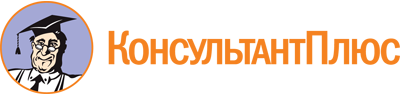 Постановление Правительства Ленинградской области от 21.04.2022 N 262
(ред. от 07.09.2023)
"Об организации оказания государственных услуг в социальной сфере в соответствии с Федеральным законом от 13 июля 2020 года N 189-ФЗ "О государственном (муниципальном) социальном заказе на оказание государственных (муниципальных) услуг в социальной сфере" в Ленинградской области"Документ предоставлен КонсультантПлюс

www.consultant.ru

Дата сохранения: 26.11.2023
 Список изменяющих документов(в ред. Постановлений Правительства Ленинградской областиот 30.12.2022 N 1028, от 07.09.2023 N 624)Действие изменения, внесенного в п. 10 постановлением Правительства Ленинградской области от 07.09.2023 N 624, распространяется на правоотношения, возникшие с 10.06.2023.Список изменяющих документов(в ред. Постановлений Правительства Ленинградской областиот 30.12.2022 N 1028, от 07.09.2023 N 624)N п/пЭтап пилотной апробацииМероприятиеСрок исполненияРезультатОтветственные исполнители1234561Проведение организационных мероприятий, обеспечивающих реализацию положений Федерального закона от 13 июля 2020 года N 189-ФЗ "О государственном (муниципальном) социальном заказе на оказание государственных (муниципальных) услуг в социальной сфере" (далее - Федеральный закон N 189-ФЗ)1.1. Информационно-разъяснительная работа о деятельности рабочей группы по организации оказания государственных услуг в социальной сфере в соответствии с Федеральным законом N 189-ФЗ на территории Ленинградской областиПостоянноПостоянное информирование о деятельности рабочей группы, в том числе путем размещения информации на официальном сайте Администрации Ленинградской областиКомитет по печати Ленинградской области,Комитет общественных коммуникаций Ленинградской области,Комитет финансов Ленинградской области1Проведение организационных мероприятий, обеспечивающих реализацию положений Федерального закона от 13 июля 2020 года N 189-ФЗ "О государственном (муниципальном) социальном заказе на оказание государственных (муниципальных) услуг в социальной сфере" (далее - Федеральный закон N 189-ФЗ)1.2. Представление в Министерство финансов Российской Федерации государственных социальных заказов на оказание государственных услуг в социальной сфере, отнесенных к полномочиям органов исполнительной власти Ленинградской области, государственных социальных заказов, для размещения на едином портале бюджетной системы Российской Федерации в информационно-телекоммуникационной сети "Интернет" в соответствии с бюджетным законодательством Российской Федерации (далее - Единый портал бюджетной системы)ПостоянноИнформация для размещения информации и документов на Едином портале бюджетной системы представленаКомитет по социальной защите населения Ленинградской области,комитет по труду и занятости населения Ленинградской области,Комитет по здравоохранению Ленинградской области,комитет по культуре и туризму Ленинградской области (далее - ОИВ ЛО, участвующие в апробации),Комитет финансов Ленинградской области1Проведение организационных мероприятий, обеспечивающих реализацию положений Федерального закона от 13 июля 2020 года N 189-ФЗ "О государственном (муниципальном) социальном заказе на оказание государственных (муниципальных) услуг в социальной сфере" (далее - Федеральный закон N 189-ФЗ)1.3. Доработка функционала информационных систем Ленинградской области (программного обеспечения) в целях заключения соглашений в электронной форме с исполнителями государственных услуг в социальной сфере (далее - исполнители услуг)До 31 декабря 2023 годаЗаключение соглашения с исполнителями услуг в электронной форме обеспеченоОИВ ЛО, участвующие в апробации,Комитет финансов Ленинградской области2Нормативное правовое обеспечение2.1. Разработка проекта постановления Правительства Ленинградской области (далее - НПА), устанавливающего порядок формирования государственных социальных заказов на оказание государственных услуг в социальной сфере, отнесенных к полномочиям органов исполнительной власти Ленинградской областиНе позднее II квартала 2022 годаНПА принятКомитет финансов Ленинградской области2Нормативное правовое обеспечение2.2. Разработка НПА, внесение изменений в действующие НПА в целях установления порядка формирования в электронном виде социального сертификата на получение государственной услуги в соответствующей сфереДо 31 декабря 2022 годаНПА принятКомитет по труду и занятости населения Ленинградской области,комитет по социальной защите населения Ленинградской области,комитет по культуре и туризму Ленинградской области2Нормативное правовое обеспечение2.3. Разработка НПА, внесение изменений в действующие НПА в целях установления порядка формирования в электронном виде социального сертификата на получение государственной услуги в соответствующей сфереДо 1 октября 2023 годаПроект НПА разработанКомитет по здравоохранению Ленинградской области2Нормативное правовое обеспечение2.4. Внесение изменений в административные регламенты предоставления государственных услуг в социальной сфере в части порядка формирования в электронном виде сертификата на получение государственной услуги в соответствующей сфереДо 31 декабря 2023 годаПроект регламента разработанОИВ ЛО, участвующие в апробации2.5. Разработка проекта НПА, устанавливающего порядок заключения в электронной форме соглашения, заключаемого по результатам отбора исполнителя государственных услуг в социальной сфере в целях исполнения государственного социального заказа на оказание государственных услуг в социальной сфере, утвержденного органом исполнительной власти Ленинградской областиДо 1 июля 2023 годаНПА принятКомитет финансов Ленинградской области2.6. Принятие приказа Комитета финансов Ленинградской области об утверждении типовой формы соглашения, заключаемого по результатам отбора исполнителя государственных услуг в социальной сфере в целях исполнения государственного социального заказа на оказание государственных услуг в социальной сфере, утвержденного органом исполнительной власти Ленинградской областиДо 1 сентября 2022 годаНПА принятКомитет финансов Ленинградской области2.7. Внесение изменений в НПА (разработка новых НПА) об утверждении порядка предоставления из областного бюджета Ленинградской области субсидий юридическим лицам (за исключением государственных (муниципальных) учреждений), индивидуальным предпринимателям в целях финансового обеспечения (возмещения) затрат в связи с предоставлением государственных услуг в целях исполнения государственного социального заказа на оказание государственной услуги в соответствующей сфереДо 31 декабря 2022 годаНПА принятКомитет по труду и занятости населения Ленинградской области,комитет по социальной защите населения Ленинградской области,комитет по культуре и туризму Ленинградской области2.8. Внесение изменений в НПА (разработка новых НПА) об утверждении порядка предоставления из областного бюджета Ленинградской области субсидий юридическим лицам (за исключением государственных (муниципальных) учреждений), индивидуальным предпринимателям в целях финансового обеспечения (возмещения) затрат в связи с предоставлением государственных услуг в целях исполнения государственного социального заказа на оказание государственной услуги по санаторно-курортному лечениюДо 1 октября 2023 годаПроект НПА разработанКомитет по здравоохранению Ленинградской области2.9. Разработка проекта НПА, устанавливающего дополнительные условия, включаемые в договор, заключенный исполнителем услуги с потребителем услуги в целях исполнения государственных социальных заказов на оказание государственных услуг в социальной сфере, отнесенных к полномочиям органов исполнительной власти Ленинградской областиДо 31 декабря 2022 годаНПА принятКомитет финансов Ленинградской области(п. 2 в ред. Постановления Правительства Ленинградской области от 07.09.2023 N 624)(п. 2 в ред. Постановления Правительства Ленинградской области от 07.09.2023 N 624)(п. 2 в ред. Постановления Правительства Ленинградской области от 07.09.2023 N 624)(п. 2 в ред. Постановления Правительства Ленинградской области от 07.09.2023 N 624)(п. 2 в ред. Постановления Правительства Ленинградской области от 07.09.2023 N 624)(п. 2 в ред. Постановления Правительства Ленинградской области от 07.09.2023 N 624)3Коммуникационная поддержка3.1. Подготовка материалов и проведение разъяснительной кампании (взаимодействия со средствами массовой информации) о реализации апробации механизмов организации оказания государственных услуг в социальной сфереПостоянноМатериалы подготовленыКомитет общественных коммуникаций Ленинградской области,Комитет по печати Ленинградской области,Комитет финансов Ленинградской области,ОИВ ЛО, участвующие в апробации3Коммуникационная поддержка3.2. Организация и проведение семинаров-совещаний с потенциальными исполнителями и потребителями социальных услугДо 31 декабря 2022 годаСовещания проведеныОИВ ЛО, участвующие в апробации3Коммуникационная поддержка3.3. Создание специального раздела о социальном заказе на официальном сайте Администрации Ленинградской областиДо 1 января 2022 годаРаздел сайта созданКомитет по печати Ленинградской области3Коммуникационная поддержка3.4. Создание специального раздела о социальном заказе на официальных сайтах ОИВ ЛО, участвующих в апробацииДо 1 июля 2022 годаРазделы сайтов созданыОИВ ЛО, участвующие в апробации(в ред. Постановления Правительства Ленинградской области от 30.12.2022 N 1028)(в ред. Постановления Правительства Ленинградской области от 30.12.2022 N 1028)(в ред. Постановления Правительства Ленинградской области от 30.12.2022 N 1028)(в ред. Постановления Правительства Ленинградской области от 30.12.2022 N 1028)(в ред. Постановления Правительства Ленинградской области от 30.12.2022 N 1028)(в ред. Постановления Правительства Ленинградской области от 30.12.2022 N 1028)4Решение о государственных услугах, исполнители которых будут определены по результатам отбора исполнителей услуг, и выбор способа отбора исполнителей услуг4.1. Формирование, утверждение и размещение государственного социального заказа на оказание государственных услуг в социальной сфере на соответствующий финансовый годДо 31 декабря ежегодноГосударственный социальный заказ утвержден, размещенОИВ ЛО, участвующие в апробации5Отбор исполнителей услуг (в случае выбора способа отбора исполнителей услуг)5.1. Организация отбора исполнителей государственных услуг в социальной сфере в соответствии с социальным сертификатом по следующим направлениям: организация профессионального обучения и дополнительного профессионального образования безработных граждан, включая обучение в другой местности; предоставление социального обслуживания в форме на дому; санаторно-курортное лечение2023-2024 годыАктуальный реестр исполнителей государственных услуг в социальной сфере в соответствии с социальным сертификатомКомитет по труду и занятости населения Ленинградской области, комитет по социальной защите населения Ленинградской области, Комитет по здравоохранению Ленинградской области5Отбор исполнителей услуг (в случае выбора способа отбора исполнителей услуг)5.2. Проведение отбора исполнителей государственных услуг в социальной сфере в соответствии с социальным сертификатом по созданию условий в Ленинградской области для обеспечения отдельных категорий граждан возможностью путешествовать в целях развития туристского потенциала Российской ФедерацииС 1 сентября 2022 годаАктуальный реестр исполнителей государственных услуг в социальной сфере в соответствии с социальным сертификатом, оказывающих туристские услугиКомитет по культуре и туризму Ленинградской области5Отбор исполнителей услуг (в случае выбора способа отбора исполнителей услуг)5.3. Заключение соглашений по результатам отбора исполнителя государственных услуг в социальной сфере в целях исполнения государственного социального заказа на оказание государственных услуг по организации профессионального обучения и дополнительного профессионального образования безработных граждан, включая обучение в другой местности, предоставлению социального обслуживания в форме на дому, санаторно-курортному лечению2023-2024 годыСоглашения заключеныКомитет по труду и занятости населения Ленинградской области,комитет по социальной защите населения Ленинградской области,Комитет по здравоохранению Ленинградской области5Отбор исполнителей услуг (в случае выбора способа отбора исполнителей услуг)5.4. Заключение соглашений по результатам отбора исполнителя государственных услуг в социальной сфере в целях исполнения государственного социального заказа на оказание государственных услуг по созданию условий в Ленинградской области для обеспечения отдельных категорий граждан возможностью путешествовать в целях развития туристского потенциала Российской ФедерацииДо 1 октября 2022 годаСоглашения заключеныКомитет по культуре и туризму Ленинградской области(в ред. Постановления Правительства Ленинградской области от 30.12.2022 N 1028)(в ред. Постановления Правительства Ленинградской области от 30.12.2022 N 1028)(в ред. Постановления Правительства Ленинградской области от 30.12.2022 N 1028)(в ред. Постановления Правительства Ленинградской области от 30.12.2022 N 1028)(в ред. Постановления Правительства Ленинградской области от 30.12.2022 N 1028)(в ред. Постановления Правительства Ленинградской области от 30.12.2022 N 1028)6Система мониторинга и оценки результатов оказания государственных услуг6.1. Разработка системы мониторинга и оценки результатов оказания государственных услугДо 1 октября 2024 годаМетодические рекомендации по системе мониторинга и оценке результатов оказания государственных услуг разработаныКомитет финансов Ленинградской области,ОИВ ЛО, участвующие в апробации(п. 6 в ред. Постановления Правительства Ленинградской области от 07.09.2023 N 624)(п. 6 в ред. Постановления Правительства Ленинградской области от 07.09.2023 N 624)(п. 6 в ред. Постановления Правительства Ленинградской области от 07.09.2023 N 624)(п. 6 в ред. Постановления Правительства Ленинградской области от 07.09.2023 N 624)(п. 6 в ред. Постановления Правительства Ленинградской области от 07.09.2023 N 624)(п. 6 в ред. Постановления Правительства Ленинградской области от 07.09.2023 N 624)7Оценка результатов апробации7.1. Подготовка информации о реализации мероприятий, предусмотренных Соглашением о сотрудничестве в сфере апробации механизмов организации оказания государственных (муниципальных) услуг в социальной сфере в соответствии с Федеральным законом "О государственном (муниципальном) социальном заказе на оказание государственных (муниципальных) услуг в социальной сфере"До 15 февраля 2025 годаИнформация подготовленаКомитет финансов Ленинградской области,ОИВ ЛО, участвующие в апробации7Оценка результатов апробации7.2. Организация и проведение совещания по оценке достижения утвержденных показателей эффективности по результатам апробацииДо 1 марта 2025 годаСовещание проведеноКомитет финансов Ленинградской области,ОИВ ЛО, участвующие в апробацииСписок изменяющих документов(в ред. Постановления Правительства Ленинградской областиот 30.12.2022 N 1028)ЦельТип показателяПоказательБазовая величина (2022 год)Целевой ориентир (2024 год)Ответственный исполнитель1234561. Улучшение условий для оказания услуг некоммерческими организациямиПроцессОбщее количество некоммерческих организаций, оказывающих услуги в социальной сфере, которым предоставляется государственная поддержка, единиц14не менее 23ОИВ ЛО, участвующие в апробации1. Улучшение условий для оказания услуг некоммерческими организациямиПромежуточный результатОбщее количество некоммерческих организаций, оказывающих услуги в социальной сфере, единиц33не менее 42ОИВ ЛО, участвующие в апробации1. Улучшение условий для оказания услуг некоммерческими организациямиИтоговый результатКоличество некоммерческих организаций, оказывающих услуги в социальной сфере, выбранные для апробации механизмов организации оказания государственных услуг в социальной сфере в соответствии с Федеральным законом от 13 июля 2020 года N 189-ФЗ "О государственном (муниципальном) социальном заказе на оказание государственных (муниципальных) услуг в социальной сфере" (далее - Федеральный закон N 189-ФЗ) (далее - апробация), единиц2не менее 4Комитет по труду и занятости населения Ленинградской области1. Улучшение условий для оказания услуг некоммерческими организациямиИтоговый результатИз них количество некоммерческих организаций, которым предоставляется государственная поддержка (в том числе обучение, налоговые льготы, иные выгоды), единиц0не менее 4Комитет по труду и занятости населения Ленинградской области2. Усиление конкуренции при выборе негосударственных исполнителей услугПроцессУточнение/доработка актов органа исполнительной власти Ленинградской области с учетом механизмов, предусмотренных Федеральным законом N 189-ФЗдадаКомитет по труду и занятости населения Ленинградской области2. Усиление конкуренции при выборе негосударственных исполнителей услугПромежуточный результатКоличество юридических лиц, индивидуальных предпринимателей, физических лиц - производителей товаров, работ, услуг, участвовавших в процедурах отбора исполнителей государственных услуг в социальной сфере (далее - исполнитель услуг), в целях оказания государственных услуг в социальной сфере, выбранных для апробации5не менее 7Комитет по труду и занятости населения Ленинградской области2. Усиление конкуренции при выборе негосударственных исполнителей услугПромежуточный результатИз них количество юридических лиц, индивидуальных предпринимателей, физических лиц - производителей товаров, работ, услуг, включенных в реестр исполнителей государственных (муниципальных) услуг в социальной сфере в соответствии с социальным сертификатом, выбранных для апробации0не менее 7Комитет по труду и занятости населения Ленинградской области2. Усиление конкуренции при выборе негосударственных исполнителей услугИтоговый результатДоля юридических лиц, не являющихся государственными учреждениями, индивидуальных предпринимателей, физических лиц - производителей товаров, работ, услуг, имеющих высокий уровень потенциала для конкуренции с государственными учреждениями при отборе исполнителей услуг в целях оказания государственных услуг в социальной сфере, выбранных для апробации, в общем объеме организаций, оказывающих указанные услуги68,75%не менее 68,75%Комитет по труду и занятости населения Ленинградской области3. Увеличение охвата услугами/доступа к услугамПроцессИнформационная кампания для потребителей государственных услуг в социальной сфере (далее - потребитель услуг) и исполнителей услугдадаКомитет по труду и занятости населения Ленинградской области3. Увеличение охвата услугами/доступа к услугамПромежуточный результатОбщее количество юридических лиц, индивидуальных предпринимателей, физических лиц - производителей товаров, работ, услуг, оказывающих государственные услуги в социальной сфере, выбранные для апробации, единиц5не менее 7Комитет по труду и занятости населения Ленинградской области3. Увеличение охвата услугами/доступа к услугамПромежуточный результатИз них количество юридических лиц, не являющихся государственными учреждениями, индивидуальных предпринимателей, физических лиц - производителей товаров, работ, услуг, единиц4не менее 6Комитет по труду и занятости населения Ленинградской области3. Увеличение охвата услугами/доступа к услугамИтоговый результатОбщее количество потребителей государственных услуг в социальной сфере, выбранных для апробации, человек150не менее 150Комитет по труду и занятости населения Ленинградской области3. Увеличение охвата услугами/доступа к услугамИтоговый результатКоличество потребителей услуг, получивших государственную услугу в социальной сфере, выбранную для апробации, у исполнителей услуг, не являющихся государственными учреждениями, человек91не менее 120Комитет по труду и занятости населения Ленинградской области4. Повышение качества оказанных услугПроцессОпределение стандартов (порядков) оказания государственных услуг в социальной сфере, выбранных для апробации, и минимальных требований качества их оказанияестьестьКомитет по труду и занятости населения Ленинградской области4. Повышение качества оказанных услугПроцессСоздание системы мониторинга и оценки (в том числе информационной системы при наличии возможности) качества оказания государственных услуг в социальной сфере, выбранных для апробациинетестьКомитет по труду и занятости населения Ленинградской области4. Повышение качества оказанных услугПроцессНаличие в органе исполнительной власти Ленинградской области, осуществляющем регулирование оказания государственных услуг в социальной сфере, выбранных для апробации, структурного подразделения (уполномоченных лиц), осуществляющего (осуществляющих) мониторинг оказания таких услуг в соответствии со стандартом (порядком) их оказания, а также перечня мероприятий по проведению указанного мониторинга и показателей реализации таких мероприятий (далее - чек-лист)нетестьКомитет по труду и занятости населения Ленинградской области4. Повышение качества оказанных услугПромежуточный результатКоличество юридических лиц, индивидуальных предпринимателей, физических лиц - производителей товаров, работ, услуг, оказывающих государственные услуги в социальной сфере, выбранные для апробации, проводящих мониторинг оказания таких услуг в соответствии со стандартом (порядком) оказания государственных услуг в социальной сфере, единиц5не менее 7Комитет по труду и занятости населения Ленинградской области4. Повышение качества оказанных услугИтоговый результатДоля соответствия показателей, определенных в рамках мероприятий по проведению мониторинга оказания государственных услуг в социальной сфере, выбранных для апробации, показателям, включенным в чек-листы, определенная в ходе мониторинга, проводимого структурным подразделением (уполномоченными лицами)0100%Комитет по труду и занятости населения Ленинградской области5. Рост удовлетворенности граждан оказанием государственных (муниципальных) услуг в социальной сфереПроцессСоздание механизмов обратной связи исполнителей услуг с потребителями, которым указанные исполнители услуг оказали государственные услуги в социальной сфере, выбранные для апробациинетдаКомитет по труду и занятости населения Ленинградской области5. Рост удовлетворенности граждан оказанием государственных (муниципальных) услуг в социальной сфереПромежуточный результатКоличество исполнителей услуг, оказывающих государственные услуги в социальной сфере, выбранные для апробации, проводящих мониторинг удовлетворенности потребителей услуг, которым указанные исполнители оказали государственные услуги в социальной сфере, выбранные для апробации, качеством оказанных услуг5не менее 7Комитет по труду и занятости населения Ленинградской области5. Рост удовлетворенности граждан оказанием государственных (муниципальных) услуг в социальной сфереИтоговый результатПроцент потребителей услуг, удовлетворенных качеством государственных услуг в социальной сфере, выбранных для апробации, оказанных исполнителями услуг, от общего числа потребителей услуг, определенный по результатам мониторинга удовлетворенности потребителей услуг83,81%не менее 85,81%Комитет по труду и занятости населения Ленинградской областиСписок изменяющих документов(в ред. Постановления Правительства Ленинградской областиот 30.12.2022 N 1028)ЦельТип показателяПоказательБазовая величина (2022 год)Целевой ориентир (2024 год)Ведомство, ответственное за предоставление данных1234561. Улучшение условий для оказания социальных услуг некоммерческими организациямиПроцессОбщее количество некоммерческих организаций, оказывающих услуги в социальной сфере, которым предоставляется государственная поддержка, единиц14не менее 23ОИВ ЛО, участвующие в апробации1. Улучшение условий для оказания социальных услуг некоммерческими организациямиПромежуточный результатОбщее количество некоммерческих организаций, оказывающих услуги в социальной сфере, единиц33не менее 42ОИВ ЛО, участвующие в апробации1. Улучшение условий для оказания социальных услуг некоммерческими организациямиИтоговый результатКоличество некоммерческих организаций, оказывающих услуги в социальной сфере, выбранные для апробации механизмов организации оказания государственных услуг в социальной сфере в соответствии с Федеральным законом от 13 июля 2020 года N 189-ФЗ "О государственном (муниципальном) социальном заказе на оказание государственных (муниципальных) услуг в социальной сфере" (далее - Федеральный закон N 189-ФЗ) (далее - апробация), единиц3не менее 5Комитет по социальной защите населения Ленинградской области1. Улучшение условий для оказания социальных услуг некоммерческими организациямиИтоговый результатИз них количество некоммерческих организаций, которым предоставляется государственная поддержка (в том числе обучение, налоговые льготы, иные выгоды), единиц0не менее 5Комитет по социальной защите населения Ленинградской области2. Усиление конкуренции при выборе негосударственных исполнителей услугПроцессУточнение/доработка актов органа исполнительной власти Ленинградской области с учетом механизмов, предусмотренных Федеральным законом N 189-ФЗдадаКомитет по социальной защите населения Ленинградской области2. Усиление конкуренции при выборе негосударственных исполнителей услугПромежуточный результатКоличество юридических лиц, индивидуальных предпринимателей, физических лиц - производителей товаров, работ, услуг, участвовавших в процедурах отбора исполнителей государственных услуг в социальной сфере (далее - исполнитель услуг), в целях оказания государственных услуг в социальной сфере, выбранных для апробации28не менее 33Комитет по социальной защите населения Ленинградской области2. Усиление конкуренции при выборе негосударственных исполнителей услугПромежуточный результатИз них количество юридических лиц, индивидуальных предпринимателей, физических лиц - производителей товаров, работ, услуг, включенных в реестр исполнителей государственных (муниципальных) услуг в социальной сфере в соответствии с социальным сертификатом, выбранных для апробации28не менее 33Комитет по социальной защите населения Ленинградской области2. Усиление конкуренции при выборе негосударственных исполнителей услугИтоговый результатДоля юридических лиц, не являющихся государственными учреждениями, индивидуальных предпринимателей, физических лиц - производителей товаров, работ, услуг, имеющих высокий уровень потенциала для конкуренции с государственными учреждениями при отборе исполнителей услуг в целях оказания государственных услуг в социальной сфере, выбранных для апробации, в общем объеме организаций, оказывающих указанные услуги33,33%не менее 33,33%Комитет по социальной защите населения Ленинградской области3. Увеличение охвата услугами/доступа к услугамПроцессИнформационная кампания для потребителей государственных услуг в социальной сфере (далее - потребитель услуг) и исполнителей услугдадаКомитет по социальной защите населения Ленинградской области3. Увеличение охвата услугами/доступа к услугамПромежуточный результатОбщее количество юридических лиц, индивидуальных предпринимателей, физических лиц - производителей товаров, работ, услуг, оказывающих государственные услуги в социальной сфере, выбранные для апробации, единиц28не менее 33Комитет по социальной защите населения Ленинградской области3. Увеличение охвата услугами/доступа к услугамПромежуточный результатИз них количество юридических лиц, не являющихся государственными учреждениями, индивидуальных предпринимателей, физических лиц - производителей товаров, работ, услуг, единиц7не менее 12Комитет по социальной защите населения Ленинградской области3. Увеличение охвата услугами/доступа к услугамИтоговый результатОбщее количество потребителей государственных услуг в социальной сфере, выбранных для апробации, человек291не менее 416Комитет по социальной защите населения Ленинградской области3. Увеличение охвата услугами/доступа к услугамИтоговый результатКоличество потребителей услуг, получивших государственную услугу в социальной сфере, выбранную для апробации, у исполнителей услуг, не являющихся государственными учреждениями, человек125не менее 125Комитет по социальной защите населения Ленинградской области4. Повышение качества оказанных услугПроцессОпределение стандартов (порядков) оказания государственных услуг в социальной сфере, выбранных для апробации, и минимальных требований качества их оказанияестьестьКомитет по социальной защите населения Ленинградской области4. Повышение качества оказанных услугПроцессСоздание системы мониторинга и оценки (в том числе информационной системы при наличии возможности) качества оказания государственных услуг в социальной сфере, выбранных для апробациинетестьКомитет по социальной защите населения Ленинградской области4. Повышение качества оказанных услугПроцессНаличие в органе исполнительной власти Ленинградской области, осуществляющем регулирование оказания государственных услуг в социальной сфере, выбранных для апробации, структурного подразделения (уполномоченных лиц), осуществляющего (осуществляющих) мониторинг оказания таких услуг в соответствии со стандартом (порядком) их оказания, а также перечня мероприятий по проведению указанного мониторинга и показателей реализации таких мероприятий (далее - чек-лист)нетестьКомитет по социальной защите населения Ленинградской области4. Повышение качества оказанных услугПромежуточный результатКоличество юридических лиц, индивидуальных предпринимателей, физических лиц - производителей товаров, работ, услуг, оказывающих государственные услуги в социальной сфере, выбранные для апробации, проводящих мониторинг оказания таких услуг в соответствии со стандартом (порядком) оказания государственных услуг в социальной сфере, единиц28не менее 33Комитет по социальной защите населения Ленинградской области4. Повышение качества оказанных услугИтоговый результатДоля соответствия показателей, определенных в рамках мероприятий по проведению мониторинга оказания государственных услуг в социальной сфере, выбранных для апробации, показателям, включенным в чек-листы, определенная в ходе мониторинга, проводимого структурным подразделением (уполномоченными лицами)0%100%Комитет по социальной защите населения Ленинградской области5. Рост удовлетворенности граждан оказанием государственных (муниципальных) услуг в социальной сфереПроцессСоздание механизмов обратной связи исполнителей услуг с потребителями, которым указанные исполнители услуг оказали государственные услуги в социальной сфере, выбранные для апробациинетдаКомитет по социальной защите населения Ленинградской области5. Рост удовлетворенности граждан оказанием государственных (муниципальных) услуг в социальной сфереПромежуточный результатКоличество исполнителей услуг, оказывающих государственные услуги в социальной сфере, выбранные для апробации, проводящих мониторинг удовлетворенности потребителей услуг, которым указанные исполнители оказали государственные услуги в социальной сфере, выбранные для апробации, качеством оказанных услуг28не менее 33Комитет по социальной защите населения Ленинградской области5. Рост удовлетворенности граждан оказанием государственных (муниципальных) услуг в социальной сфереИтоговый результатПроцент потребителей услуг, удовлетворенных качеством государственных услуг в социальной сфере, выбранных для апробации, оказанных исполнителями услуг, от общего числа потребителей услуг, определенный по результатам мониторинга удовлетворенности потребителей услуг91,63%не менее 93,63%Комитет по социальной защите населения Ленинградской областиЦельТип показателяПоказательБазовая величина (2022 год)Целевой ориентир (2024 год)Ведомство, ответственное за предоставление данных1234561. Улучшение условий для оказания социальных услуг некоммерческими организациямиПроцессОбщее количество некоммерческих организаций, оказывающих услуги в социальной сфере, которым предоставляется государственная поддержка, единиц14не менее 23ОИВ ЛО, участвующие в апробации1. Улучшение условий для оказания социальных услуг некоммерческими организациямиПромежуточный результатОбщее количество некоммерческих организаций, оказывающих услуги в социальной сфере, единиц33не менее 42ОИВ ЛО, участвующие в апробации1. Улучшение условий для оказания социальных услуг некоммерческими организациямиИтоговый результатКоличество некоммерческих организаций, оказывающих услуги в социальной сфере, выбранные для апробации механизмов организации оказания государственных услуг в социальной сфере в соответствии с Федеральным законом от 13 июля 2020 года N 189-ФЗ "О государственном (муниципальном) социальном заказе на оказание государственных (муниципальных) услуг в социальной сфере" (далее - Федеральный закон N 189-ФЗ) (далее - апробация), единиц6не менее 7Комитет по социальной защите населения Ленинградской области1. Улучшение условий для оказания социальных услуг некоммерческими организациямиИтоговый результатИз них количество некоммерческих организаций, которым предоставляется государственная поддержка (в том числе обучение, налоговые льготы, иные выгоды), единиц0не менее 7Комитет по социальной защите населения Ленинградской области2. Усиление конкуренции при выборе негосударственных исполнителей услугПроцессУточнение/доработка актов органа исполнительной власти Ленинградской области с учетом механизмов, предусмотренных Федеральным законом N 189-ФЗдадаКомитет по социальной защите населения Ленинградской области2. Усиление конкуренции при выборе негосударственных исполнителей услугПромежуточный результатКоличество юридических лиц, индивидуальных предпринимателей, физических лиц - производителей товаров, работ, услуг, участвовавших в процедурах отбора исполнителей государственных услуг в социальной сфере (далее - исполнитель услуг), в целях оказания государственных услуг в социальной сфере, выбранных для апробации38не менее 41Комитет по социальной защите населения Ленинградской области2. Усиление конкуренции при выборе негосударственных исполнителей услугПромежуточный результатИз них количество юридических лиц, индивидуальных предпринимателей, физических лиц - производителей товаров, работ, услуг, включенных в реестр исполнителей государственных (муниципальных) услуг в социальной сфере в соответствии с социальным сертификатом, выбранных для апробации38не менее 41Комитет по социальной защите населения Ленинградской области2. Усиление конкуренции при выборе негосударственных исполнителей услугИтоговый результатДоля юридических лиц, не являющихся государственными учреждениями, индивидуальных предпринимателей, физических лиц - производителей товаров, работ, услуг, имеющих высокий уровень потенциала для конкуренции с государственными учреждениями при отборе исполнителей услуг в целях оказания государственных услуг в социальной сфере, выбранных для апробации, в общем объеме организаций, оказывающих указанные услуги25,49%не менее 25,49%Комитет по социальной защите населения Ленинградской области3. Увеличение охвата услугами/доступа к услугамПроцессИнформационная кампания для потребителей государственных услуг в социальной сфере (далее - потребитель услуг) и исполнителей услугдадаКомитет по социальной защите населения Ленинградской области3. Увеличение охвата услугами/доступа к услугамПромежуточный результатОбщее количество юридических лиц, индивидуальных предпринимателей, физических лиц - производителей товаров, работ, услуг, оказывающих государственные услуги в социальной сфере, выбранные для апробации, единиц38не менее 41Комитет по социальной защите населения Ленинградской области3. Увеличение охвата услугами/доступа к услугамПромежуточный результатИз них количество юридических лиц, не являющихся государственными учреждениями, индивидуальных предпринимателей, физических лиц - производителей товаров, работ, услуг, единиц17не менее 20Комитет по социальной защите населения Ленинградской области3. Увеличение охвата услугами/доступа к услугамИтоговый результатОбщее количество потребителей государственных услуг в социальной сфере, выбранных для апробации, человек6355не менее 8883Комитет по социальной защите населения Ленинградской области3. Увеличение охвата услугами/доступа к услугамИтоговый результатКоличество потребителей услуг, получивших государственную услугу в социальной сфере, выбранную для апробации, у исполнителей услуг, не являющихся государственными учреждениями, человек2528не менее 2528Комитет по социальной защите населения Ленинградской области4. Повышение качества оказанных услугПроцессОпределение стандартов (порядков) оказания государственных услуг в социальной сфере, выбранных для апробации, и минимальных требований качества их оказанияестьестьКомитет по социальной защите населения Ленинградской области4. Повышение качества оказанных услугПроцессСоздание системы мониторинга и оценки (в том числе информационной системы при наличии возможности) качества оказания государственных услуг в социальной сфере, выбранных для апробациинетестьКомитет по социальной защите населения Ленинградской области4. Повышение качества оказанных услугПроцессНаличие в органе исполнительной власти Ленинградской области, осуществляющем регулирование оказания государственных услуг в социальной сфере, выбранных для апробации, структурного подразделения (уполномоченных лиц), осуществляющего (осуществляющих) мониторинг оказания таких услуг в соответствии со стандартом (порядком) их оказания, а также перечня мероприятий по проведению указанного мониторинга и показателей реализации таких мероприятий (далее - чек-лист)нетестьКомитет по социальной защите населения Ленинградской области4. Повышение качества оказанных услугПромежуточный результатКоличество юридических лиц, индивидуальных предпринимателей, физических лиц - производителей товаров, работ, услуг, оказывающих государственные услуги в социальной сфере, выбранные для апробации, проводящих мониторинг оказания таких услуг в соответствии со стандартом (порядком) оказания государственных услуг в социальной сфере, единиц38не менее 41Комитет по социальной защите населения Ленинградской области4. Повышение качества оказанных услугИтоговый результатДоля соответствия показателей, определенных в рамках мероприятий по проведению мониторинга оказания государственных услуг в социальной сфере, выбранных для апробации, показателям, включенным в чек-листы, определенная в ходе мониторинга, проводимого структурным подразделением (уполномоченными лицами)0%100%Комитет по социальной защите населения Ленинградской области5. Рост удовлетворенности граждан оказанием государственных (муниципальных) услуг в социальной сфереПроцессСоздание механизмов обратной связи исполнителей услуг с потребителями, которым указанные исполнители услуг оказали государственные услуги в социальной сфере, выбранные для апробациинетдаКомитет по социальной защите населения Ленинградской области5. Рост удовлетворенности граждан оказанием государственных (муниципальных) услуг в социальной сфереПромежуточный результатКоличество исполнителей услуг, оказывающих государственные услуги в социальной сфере, выбранные для апробации, проводящих мониторинг удовлетворенности потребителей услуг, которым указанные исполнители оказали государственные услуги в социальной сфере, выбранные для апробации, качеством оказанных услуг38не менее 41Комитет по социальной защите населения Ленинградской области5. Рост удовлетворенности граждан оказанием государственных (муниципальных) услуг в социальной сфереИтоговый результатПроцент потребителей услуг, удовлетворенных качеством государственных услуг в социальной сфере, выбранных для апробации, оказанных исполнителями услуг, от общего числа потребителей услуг, определенный по результатам мониторинга удовлетворенности потребителей услуг89,38%не менее 91,38%Комитет по социальной защите населения Ленинградской областиЦельТип показателяПоказательБазовая величина (2022 год)Целевой ориентир (2024 год)Ведомство, ответственное за предоставление данных1234561. Улучшение условий для оказания социальных услуг некоммерческими организациямиПроцессОбщее количество некоммерческих организаций, оказывающих услуги в социальной сфере, которым предоставляется государственная поддержка, единиц14не менее 23ОИВ ЛО, участвующие в апробации1. Улучшение условий для оказания социальных услуг некоммерческими организациямиПромежуточный результатОбщее количество некоммерческих организаций, оказывающих услуги в социальной сфере, единиц33не менее 42ОИВ ЛО, участвующие в апробации1. Улучшение условий для оказания социальных услуг некоммерческими организациямиИтоговый результатКоличество некоммерческих организаций, оказывающих услуги в социальной сфере, выбранные для апробации механизмов организации оказания государственных услуг в социальной сфере в соответствии с Федеральным законом от 13 июля 2020 года N 189-ФЗ "О государственном (муниципальном) социальном заказе на оказание государственных (муниципальных) услуг в социальной сфере" (далее - Федеральный закон N 189-ФЗ) (далее - апробация), единиц0не менее 2Комитет по социальной защите населения Ленинградской области1. Улучшение условий для оказания социальных услуг некоммерческими организациямиИтоговый результатИз них количество некоммерческих организаций, которым предоставляется государственная поддержка (в том числе обучение, налоговые льготы, иные выгоды), единиц0не менее 2Комитет по социальной защите населения Ленинградской области2. Усиление конкуренции при выборе негосударственных исполнителей услугПроцессУточнение/доработка актов органа исполнительной власти Ленинградской области с учетом механизмов, предусмотренных Федеральным законом N 189-ФЗдадаКомитет по социальной защите населения Ленинградской области2. Усиление конкуренции при выборе негосударственных исполнителей услугПромежуточный результатКоличество юридических лиц, индивидуальных предпринимателей, физических лиц - производителей товаров, работ, услуг, участвовавших в процедурах отбора исполнителей государственных услуг в социальной сфере (далее - исполнитель услуг), в целях оказания государственных услуг в социальной сфере, выбранных для апробации23не менее 26Комитет по социальной защите населения Ленинградской области2. Усиление конкуренции при выборе негосударственных исполнителей услугПромежуточный результатИз них количество юридических лиц, индивидуальных предпринимателей, физических лиц - производителей товаров, работ, услуг, включенных в реестр исполнителей государственных (муниципальных) услуг в социальной сфере в соответствии с социальным сертификатом, выбранных для апробации23не менее 26Комитет по социальной защите населения Ленинградской области2. Усиление конкуренции при выборе негосударственных исполнителей услугИтоговый результатДоля юридических лиц, не являющихся государственными учреждениями, индивидуальных предпринимателей, физических лиц - производителей товаров, работ, услуг, имеющих высокий уровень потенциала для конкуренции с государственными учреждениями при отборе исполнителей услуг в целях оказания государственных услуг в социальной сфере, выбранных для апробации, в общем объеме организаций, оказывающих указанные услуги39,47%не менее 39,47%Комитет по социальной защите населения Ленинградской области3. Увеличение охвата услугами/доступа к услугамПроцессИнформационная кампания для потребителей государственных услуг в социальной сфере (далее - потребитель услуг) и исполнителей услугдадаКомитет по социальной защите населения Ленинградской области3. Увеличение охвата услугами/доступа к услугамПромежуточный результатОбщее количество юридических лиц, индивидуальных предпринимателей, физических лиц - производителей товаров, работ, услуг, оказывающих государственные услуги в социальной сфере, выбранные для апробации, единиц23не менее 26Комитет по социальной защите населения Ленинградской области3. Увеличение охвата услугами/доступа к услугамПромежуточный результатИз них количество юридических лиц, не являющихся государственными учреждениями, индивидуальных предпринимателей, физических лиц - производителей товаров, работ, услуг, единиц3не менее 6Комитет по социальной защите населения Ленинградской области3. Увеличение охвата услугами/доступа к услугамИтоговый результатОбщее количество потребителей государственных услуг в социальной сфере, выбранных для апробации, человек102не менее 133Комитет по социальной защите населения Ленинградской области3. Увеличение охвата услугами/доступа к услугамИтоговый результатКоличество потребителей услуг, получивших государственную услугу в социальной сфере, выбранную для апробации, у исполнителей услуг, не являющихся государственными учреждениями, человек31не менее 31Комитет по социальной защите населения Ленинградской области4. Повышение качества оказанных услугПроцессОпределение стандартов (порядков) оказания государственных услуг в социальной сфере, выбранных для апробации, и минимальных требований качества их оказанияестьестьКомитет по социальной защите населения Ленинградской области4. Повышение качества оказанных услугПроцессСоздание системы мониторинга и оценки (в том числе информационной системы при наличии возможности) качества оказания государственных услуг в социальной сфере, выбранных для апробациинетестьКомитет по социальной защите населения Ленинградской области4. Повышение качества оказанных услугПроцессНаличие в органе исполнительной власти Ленинградской области, осуществляющем регулирование оказания государственных услуг в социальной сфере, выбранных для апробации, структурного подразделения (уполномоченных лиц), осуществляющего (осуществляющих) мониторинг оказания таких услуг в соответствии со стандартом (порядком) их оказания, а также перечня мероприятий по проведению указанного мониторинга и показателей реализации таких мероприятий (далее - чек-лист)нетестьКомитет по социальной защите населения Ленинградской области4. Повышение качества оказанных услугПромежуточный результатКоличество юридических лиц, индивидуальных предпринимателей, физических лиц - производителей товаров, работ, услуг, оказывающих государственные услуги в социальной сфере, выбранные для апробации, проводящих мониторинг оказания таких услуг в соответствии со стандартом (порядком) оказания государственных услуг в социальной сфере, единиц23не менее 26Комитет по социальной защите населения Ленинградской области4. Повышение качества оказанных услугИтоговый результатДоля соответствия показателей, определенных в рамках мероприятий по проведению мониторинга оказания государственных услуг в социальной сфере, выбранных для апробации, показателям, включенным в чек-листы, определенная в ходе мониторинга, проводимого структурным подразделением (уполномоченными лицами)0%100%Комитет по социальной защите населения Ленинградской области5. Рост удовлетворенности граждан оказанием государственных (муниципальных) услуг в социальной сфереПроцессСоздание механизмов обратной связи исполнителей услуг с потребителями, которым указанные исполнители услуг оказали государственные услуги в социальной сфере, выбранные для апробациинетдаКомитет по социальной защите населения Ленинградской области5. Рост удовлетворенности граждан оказанием государственных (муниципальных) услуг в социальной сфереПромежуточный результатКоличество исполнителей услуг, оказывающих государственные услуги в социальной сфере, выбранные для апробации, проводящих мониторинг удовлетворенности потребителей услуг, которым указанные исполнители оказали государственные услуги в социальной сфере, выбранные для апробации, качеством оказанных услуг23не менее 26Комитет по социальной защите населения Ленинградской области5. Рост удовлетворенности граждан оказанием государственных (муниципальных) услуг в социальной сфереИтоговый результатПроцент потребителей услуг, удовлетворенных качеством государственных услуг в социальной сфере, выбранных для апробации, оказанных исполнителями услуг, от общего числа потребителей услуг, определенный по результатам мониторинга удовлетворенности потребителей услуг82,15%не менее 84,15%Комитет по социальной защите населения Ленинградской областиСписок изменяющих документов(в ред. Постановления Правительства Ленинградской областиот 30.12.2022 N 1028)ЦельТип показателяПоказательБазовая величина (2022 год)Целевой ориентир (2024 год)Ведомство, ответственное за предоставление данных1234561. Улучшение условий для оказания услуг некоммерческими организациямиПроцессОбщее количество некоммерческих организаций, оказывающих услуги в социальной сфере, которым предоставляется государственная поддержка, единиц14не менее 23ОИВ ЛО, участвующие в апробации1. Улучшение условий для оказания услуг некоммерческими организациямиПромежуточный результатОбщее количество некоммерческих организаций, оказывающих услуги в социальной сфере, единиц33не менее 42ОИВ ЛО, участвующие в апробации1. Улучшение условий для оказания услуг некоммерческими организациямиИтоговый результатКоличество некоммерческих организаций, оказывающих услуги в социальной сфере, выбранные для апробации механизмов организации оказания государственных услуг в социальной сфере в соответствии с Федеральным законом от 13 июля 2020 года N 189-ФЗ "О государственном (муниципальном) социальном заказе на оказание государственных (муниципальных) услуг в социальной сфере" (далее - Федеральный закон N 189-ФЗ) (далее - апробация), единиц0не менее 1Комитет по здравоохранению Ленинградской области1. Улучшение условий для оказания услуг некоммерческими организациямиИтоговый результатИз них количество некоммерческих организаций, которым предоставляется государственная поддержка (в том числе обучение, налоговые льготы, иные выгоды), единиц0не менее 1Комитет по здравоохранению Ленинградской области2. Усиление конкуренции при выборе негосударственных исполнителей услугПроцессУточнение/доработка актов органа исполнительной власти Ленинградской области с учетом механизмов, предусмотренных Федеральным законом N 189-ФЗнетдаКомитет по здравоохранению Ленинградской области2. Усиление конкуренции при выборе негосударственных исполнителей услугПромежуточный результатКоличество юридических лиц, индивидуальных предпринимателей, физических лиц - производителей товаров, работ, услуг, участвовавших в процедурах отбора исполнителей государственных услуг в социальной сфере (далее - исполнитель услуг), в целях оказания государственных услуг в социальной сфере, выбранных для апробации1не менее 4Комитет по здравоохранению Ленинградской области2. Усиление конкуренции при выборе негосударственных исполнителей услугПромежуточный результатИз них количество юридических лиц, индивидуальных предпринимателей, физических лиц - производителей товаров, работ, услуг, включенных в реестр исполнителей государственных (муниципальных) услуг в социальной сфере в соответствии с социальным сертификатом, выбранных для апробации0не менее 4Комитет по здравоохранению Ленинградской области2. Усиление конкуренции при выборе негосударственных исполнителей услугИтоговый результатДоля юридических лиц, не являющихся государственными учреждениями, индивидуальных предпринимателей, физических лиц - производителей товаров, работ, услуг, имеющих высокий уровень потенциала для конкуренции с государственными учреждениями при отборе исполнителей услуг в целях оказания государственных услуг в социальной сфере, выбранных для апробации, в общем объеме организаций, оказывающих указанные услуги75,00%не менее 75,00%Комитет по здравоохранению Ленинградской области3. Увеличение охвата услугами/доступа к услугамПроцессИнформационная кампания для потребителей государственных услуг в социальной сфере (далее - потребитель услуг) и исполнителей услугнетдаКомитет по здравоохранению Ленинградской области3. Увеличение охвата услугами/доступа к услугамПромежуточный результатОбщее количество юридических лиц, индивидуальных предпринимателей, физических лиц - производителей товаров, работ, услуг, оказывающих государственные услуги в социальной сфере, выбранные для апробации, единиц1не менее 4Комитет по здравоохранению Ленинградской области3. Увеличение охвата услугами/доступа к услугамПромежуточный результатИз них количество юридических лиц, не являющихся государственными учреждениями, индивидуальных предпринимателей, физических лиц - производителей товаров, работ, услуг, единиц1не менее 4Комитет по здравоохранению Ленинградской области3. Увеличение охвата услугами/доступа к услугамИтоговый результатОбщее количество потребителей государственных услуг в социальной сфере, выбранных для апробации, человек150не менее 300Комитет по здравоохранению Ленинградской области3. Увеличение охвата услугами/доступа к услугамИтоговый результатКоличество потребителей услуг, получивших государственную услугу в социальной сфере, выбранную для апробации, у исполнителей услуг, не являющихся государственными учреждениями, человек150не менее 300Комитет по здравоохранению Ленинградской области4. Повышение качества оказанных услугПроцессОпределение стандартов (порядков) оказания государственных услуг в социальной сфере, выбранных для апробации, и минимальных требований качества их оказанияестьестьКомитет по здравоохранению Ленинградской области4. Повышение качества оказанных услугПроцессСоздание системы мониторинга и оценки (в том числе информационной системы при наличии возможности) качества оказания государственных услуг в социальной сфере, выбранных для апробациинетестьКомитет по здравоохранению Ленинградской области4. Повышение качества оказанных услугПроцессНаличие в органе исполнительной власти Ленинградской области, осуществляющем регулирование оказания государственных услуг в социальной сфере, выбранных для апробации, структурного подразделения (уполномоченных лиц), осуществляющего (осуществляющих) мониторинг оказания таких услуг в соответствии со стандартом (порядком) их оказания, а также перечня мероприятий по проведению указанного мониторинга и показателей реализации таких мероприятий (далее - чек-лист)нетестьКомитет по здравоохранению Ленинградской области4. Повышение качества оказанных услугПромежуточный результатКоличество юридических лиц, индивидуальных предпринимателей, физических лиц - производителей товаров, работ, услуг, оказывающих государственные услуги в социальной сфере, выбранные для апробации, проводящих мониторинг оказания таких услуг в соответствии со стандартом (порядком) оказания государственных услуг в социальной сфере, единиц0не менее 4Комитет по здравоохранению Ленинградской области4. Повышение качества оказанных услугИтоговый результатДоля соответствия показателей, определенных в рамках мероприятий по проведению мониторинга оказания государственных услуг в социальной сфере, выбранных для апробации, показателям, включенным в чек-листы, определенная в ходе мониторинга, проводимого структурным подразделением (уполномоченными лицами)0%100%Комитет по здравоохранению Ленинградской области5. Рост удовлетворенности граждан оказанием государственных (муниципальных) услуг в социальной сфереПроцессСоздание механизмов обратной связи исполнителей услуг с потребителями, которым указанные исполнители услуг оказали государственные услуги в социальной сфере, выбранные для апробациинетдаКомитет по здравоохранению Ленинградской области5. Рост удовлетворенности граждан оказанием государственных (муниципальных) услуг в социальной сфереПромежуточный результатКоличество исполнителей услуг, оказывающих государственные услуги в социальной сфере, выбранные для апробации, проводящих мониторинг удовлетворенности потребителей услуг, которым указанные исполнители оказали государственные услуги в социальной сфере, выбранные для апробации, качеством оказанных услуг0не менее 4Комитет по здравоохранению Ленинградской области5. Рост удовлетворенности граждан оказанием государственных (муниципальных) услуг в социальной сфереИтоговый результатПроцент потребителей услуг, удовлетворенных качеством государственных услуг в социальной сфере, выбранных для апробации, оказанных исполнителями услуг, от общего числа потребителей услуг, определенный по результатам мониторинга удовлетворенности потребителей услуг66,12%не менее 70,00%Комитет по здравоохранению Ленинградской областиЦельТип показателяПоказательБазовая величина (2023 год)Целевой ориентир (2024 год)Ведомство, ответственное за предоставление данных1234561. Улучшение условий для оказания услуг некоммерческими организациямиПроцессОбщее количество некоммерческих организаций, оказывающих услуги в социальной сфере, которым предоставляется государственная поддержка, единиц14не менее 23ОИВ ЛО, участвующие в апробации1. Улучшение условий для оказания услуг некоммерческими организациямиПромежуточный результатОбщее количество некоммерческих организаций, оказывающих услуги в социальной сфере, единиц33не менее 421. Улучшение условий для оказания услуг некоммерческими организациямиИтоговый результатКоличество некоммерческих организаций, оказывающих услуги в социальной сфере, выбранные для апробации механизмов организации оказания государственных услуг в социальной сфере в соответствии с Федеральным законом от 13 июля 2020 года N 189-ФЗ "О государственном (муниципальном) социальном заказе на оказание государственных (муниципальных) услуг в социальной сфере" (далее - Федеральный закон N 189-ФЗ) (далее - апробация), единиц00Комитет по здравоохранению Ленинградской области1. Улучшение условий для оказания услуг некоммерческими организациямиИтоговый результатИз них количество некоммерческих организаций, которым предоставляется государственная поддержка (в том числе обучение, налоговые льготы, иные выгоды), единиц00Комитет по здравоохранению Ленинградской области2. Усиление конкуренции при выборе негосударственных исполнителей услугПроцессУточнение/доработка актов органа исполнительной власти Ленинградской области с учетом механизмов, предусмотренных Федеральным законом N 189-ФЗнетдаКомитет по здравоохранению Ленинградской области2. Усиление конкуренции при выборе негосударственных исполнителей услугПромежуточный результатКоличество юридических лиц, индивидуальных предпринимателей, физических лиц - производителей товаров, работ, услуг, участвовавших в процедурах отбора исполнителей государственных услуг в социальной сфере (далее - исполнитель услуг), в целях оказания государственных услуг в социальной сфере, выбранных для апробации1не менее 3Комитет по здравоохранению Ленинградской области2. Усиление конкуренции при выборе негосударственных исполнителей услугПромежуточный результатИз них количество юридических лиц, индивидуальных предпринимателей, физических лиц - производителей товаров, работ, услуг, включенных в реестр исполнителей государственных (муниципальных) услуг в социальной сфере в соответствии с социальным сертификатом, выбранных для апробации00Комитет по здравоохранению Ленинградской области2. Усиление конкуренции при выборе негосударственных исполнителей услугИтоговый результатДоля юридических лиц, не являющихся государственными учреждениями, индивидуальных предпринимателей, физических лиц - производителей товаров, работ, услуг, имеющих высокий уровень потенциала для конкуренции с государственными учреждениями при отборе исполнителей услуг в целях оказания государственных услуг в социальной сфере, выбранных для апробации, в общем объеме организаций, оказывающих указанные услуги75,00%не менее 75,00%Комитет по здравоохранению Ленинградской области3. Увеличение охвата услугами/доступа к услугамПроцессИнформационная кампания для потребителей государственных услуг в социальной сфере (далее - потребитель услуг) и исполнителей услугнетдаКомитет по здравоохранению Ленинградской области3. Увеличение охвата услугами/доступа к услугамПромежуточный результатОбщее количество юридических лиц, индивидуальных предпринимателей, физических лиц - производителей товаров, работ, услуг, оказывающих государственные услуги в социальной сфере, выбранные для апробации, единиц1не менее 3Комитет по здравоохранению Ленинградской области3. Увеличение охвата услугами/доступа к услугамПромежуточный результатИз них количество юридических лиц, не являющихся государственными учреждениями, индивидуальных предпринимателей, физических лиц - производителей товаров, работ, услуг, единиц1не менее 3Комитет по здравоохранению Ленинградской области3. Увеличение охвата услугами/доступа к услугамИтоговый результатОбщее количество потребителей государственных услуг в социальной сфере, выбранных для апробации, человек35не менее 70Комитет по здравоохранению Ленинградской области3. Увеличение охвата услугами/доступа к услугамИтоговый результатКоличество потребителей услуг, получивших государственную услугу в социальной сфере, выбранную для апробации, у исполнителей услуг, не являющихся государственными учреждениями, человек35не менее 70Комитет по здравоохранению Ленинградской области4. Повышение качества оказанных услугПроцессОпределение стандартов (порядков) оказания государственных услуг в социальной сфере, выбранных для апробации, и минимальных требований качества их оказанияестьестьКомитет по здравоохранению Ленинградской области4. Повышение качества оказанных услугПроцессСоздание системы мониторинга и оценки (в том числе информационной системы при наличии возможности) качества оказания государственных услуг в социальной сфере, выбранных для апробациинетестьКомитет по здравоохранению Ленинградской области4. Повышение качества оказанных услугПроцессНаличие в органе исполнительной власти Ленинградской области, осуществляющем регулирование оказания государственных услуг в социальной сфере, выбранных для апробации, структурного подразделения (уполномоченных лиц), осуществляющего (осуществляющих) мониторинг оказания таких услуг в соответствии со стандартом (порядком) их оказания, а также перечня мероприятий по проведению указанного мониторинга и показателей реализации таких мероприятий (далее - чек-лист)нетестьКомитет по здравоохранению Ленинградской области4. Повышение качества оказанных услугПромежуточный результатКоличество юридических лиц, индивидуальных предпринимателей, физических лиц - производителей товаров, работ, услуг, оказывающих государственные услуги в социальной сфере, выбранные для апробации, проводящих мониторинг оказания таких услуг в соответствии со стандартом (порядком) оказания государственных услуг в социальной сфере, единиц1не менее 3Комитет по здравоохранению Ленинградской области4. Повышение качества оказанных услугИтоговый результатДоля соответствия показателей, определенных в рамках мероприятий по проведению мониторинга оказания государственных услуг в социальной сфере, выбранных для апробации, показателям, включенным в чек-листы, определенная в ходе мониторинга, проводимого структурным подразделением (уполномоченными лицами)0%100%Комитет по здравоохранению Ленинградской области5. Рост удовлетворенности граждан оказанием государственных (муниципальных) услуг в социальной сфереПроцессСоздание механизмов обратной связи исполнителей услуг с потребителями, которым указанные исполнители услуг оказали государственные услуги в социальной сфере, выбранные для апробациинетдаКомитет по здравоохранению Ленинградской области5. Рост удовлетворенности граждан оказанием государственных (муниципальных) услуг в социальной сфереПромежуточный результатКоличество исполнителей услуг, оказывающих государственные услуги в социальной сфере, выбранные для апробации, проводящих мониторинг удовлетворенности потребителей услуг, которым указанные исполнители оказали государственные услуги в социальной сфере, выбранные для апробации, качеством оказанных услуг1не менее 3Комитет по здравоохранению Ленинградской области5. Рост удовлетворенности граждан оказанием государственных (муниципальных) услуг в социальной сфереИтоговый результатПроцент потребителей услуг, удовлетворенных качеством государственных услуг в социальной сфере, выбранных для апробации, оказанных исполнителями услуг, от общего числа потребителей услуг, определенный по результатам мониторинга удовлетворенности потребителей услуг71,54%не менее 73,54%Комитет по здравоохранению Ленинградской областиЦельТип показателяПоказательБазовая величина (2023 год)Целевой ориентир (2024 год)Ведомство, ответственное за предоставление данных1234561. Улучшение условий для оказания услуг некоммерческими организациямиПроцессОбщее количество некоммерческих организаций, оказывающих услуги в социальной сфере, которым предоставляется государственная поддержка, единиц14не менее 23ОИВ ЛО, участвующие в апробации1. Улучшение условий для оказания услуг некоммерческими организациямиПромежуточный результатОбщее количество некоммерческих организаций, оказывающих услуги в социальной сфере, единиц33не менее 42ОИВ ЛО, участвующие в апробации1. Улучшение условий для оказания услуг некоммерческими организациямиИтоговый результатКоличество некоммерческих организаций, оказывающих услуги в социальной сфере, выбранные для апробации механизмов организации оказания государственных услуг в социальной сфере в соответствии с Федеральным законом от 13 июля 2020 года N 189-ФЗ "О государственном (муниципальном) социальном заказе на оказание государственных (муниципальных) услуг в социальной сфере" (далее - Федеральный закон N 189-ФЗ) (далее - апробация), единиц0не менее 1Комитет по здравоохранению Ленинградской области1. Улучшение условий для оказания услуг некоммерческими организациямиИтоговый результатИз них количество некоммерческих организаций, которым предоставляется государственная поддержка (в том числе обучение, налоговые льготы, иные выгоды), единиц0не менее 1Комитет по здравоохранению Ленинградской области2. Усиление конкуренции при выборе негосударственных исполнителей услугПроцессУточнение/доработка актов органа исполнительной власти Ленинградской области с учетом механизмов, предусмотренных Федеральным законом N 189-ФЗнетдаКомитет по здравоохранению Ленинградской области2. Усиление конкуренции при выборе негосударственных исполнителей услугПромежуточный результатКоличество юридических лиц, индивидуальных предпринимателей, физических лиц - производителей товаров, работ, услуг, участвовавших в процедурах отбора исполнителей государственных услуг в социальной сфере (далее - исполнитель услуг), в целях оказания государственных услуг в социальной сфере, выбранных для апробации1не менее 3Комитет по здравоохранению Ленинградской области2. Усиление конкуренции при выборе негосударственных исполнителей услугПромежуточный результатИз них количество юридических лиц, индивидуальных предпринимателей, физических лиц - производителей товаров, работ, услуг, включенных в реестр исполнителей государственных (муниципальных) услуг в социальной сфере в соответствии с социальным сертификатом, выбранных для апробации0не менее 3Комитет по здравоохранению Ленинградской области2. Усиление конкуренции при выборе негосударственных исполнителей услугИтоговый результатДоля юридических лиц, не являющихся государственными учреждениями, индивидуальных предпринимателей, физических лиц - производителей товаров, работ, услуг, имеющих высокий уровень потенциала для конкуренции с государственными учреждениями при отборе исполнителей услуг в целях оказания государственных услуг в социальной сфере, выбранных для апробации, в общем объеме организаций, оказывающих указанные услуги75,00%не менее 75,00%Комитет по здравоохранению Ленинградской области3. Увеличение охвата услугами/доступа к услугамПроцессИнформационная кампания для потребителей государственных услуг в социальной сфере (далее - потребитель услуг) и исполнителей услугнетдаКомитет по здравоохранению Ленинградской области3. Увеличение охвата услугами/доступа к услугамПромежуточный результатОбщее количество юридических лиц, индивидуальных предпринимателей, физических лиц - производителей товаров, работ, услуг, оказывающих государственные услуги в социальной сфере, выбранные для апробации, единиц1не менее 3Комитет по здравоохранению Ленинградской области3. Увеличение охвата услугами/доступа к услугамПромежуточный результатИз них количество юридических лиц, не являющихся государственными учреждениями, индивидуальных предпринимателей, физических лиц - производителей товаров, работ, услуг, единиц1не менее 3Комитет по здравоохранению Ленинградской области3. Увеличение охвата услугами/доступа к услугамИтоговый результатОбщее количество потребителей государственных услуг в социальной сфере, выбранных для апробации, человек40не менее 100Комитет по здравоохранению Ленинградской области3. Увеличение охвата услугами/доступа к услугамИтоговый результатКоличество потребителей услуг, получивших государственную услугу в социальной сфере, выбранную для апробации, у исполнителей услуг, не являющихся государственными учреждениями, человек40не менее 100Комитет по здравоохранению Ленинградской области4. Повышение качества оказанных услугПроцессОпределение стандартов (порядков) оказания государственных услуг в социальной сфере, выбранных для апробации, и минимальных требований качества их оказанияестьестьКомитет по здравоохранению Ленинградской области4. Повышение качества оказанных услугПроцессСоздание системы мониторинга и оценки (в том числе информационной системы при наличии возможности) качества оказания государственных услуг в социальной сфере, выбранных для апробациинетестьКомитет по здравоохранению Ленинградской области4. Повышение качества оказанных услугПроцессНаличие в органе исполнительной власти Ленинградской области, осуществляющем регулирование оказания государственных услуг в социальной сфере, выбранных для апробации, структурного подразделения (уполномоченных лиц), осуществляющего (осуществляющих) мониторинг оказания таких услуг в соответствии со стандартом (порядком) их оказания, а также перечня мероприятий по проведению указанного мониторинга и показателей реализации таких мероприятий (далее - чек-лист)нетестьКомитет по здравоохранению Ленинградской области4. Повышение качества оказанных услугПромежуточный результатКоличество юридических лиц, индивидуальных предпринимателей, физических лиц - производителей товаров, работ, услуг, оказывающих государственные услуги в социальной сфере, выбранные для апробации, проводящих мониторинг оказания таких услуг в соответствии со стандартом (порядком) оказания государственных услуг в социальной сфере, единиц1не менее 3Комитет по здравоохранению Ленинградской области4. Повышение качества оказанных услугИтоговый результатДоля соответствия показателей, определенных в рамках мероприятий по проведению мониторинга оказания государственных услуг в социальной сфере, выбранных для апробации, показателям, включенным в чек-листы, определенная в ходе мониторинга, проводимого структурным подразделением (уполномоченными лицами)0%100%Комитет по здравоохранению Ленинградской области5. Рост удовлетворенности граждан оказанием государственных (муниципальных) услуг в социальной сфереПроцессСоздание механизмов обратной связи исполнителей услуг с потребителями, которым указанные исполнители услуг оказали государственные услуги в социальной сфере, выбранные для апробациинетдаКомитет по здравоохранению Ленинградской области5. Рост удовлетворенности граждан оказанием государственных (муниципальных) услуг в социальной сфереПромежуточный результатКоличество исполнителей услуг, оказывающих государственные услуги в социальной сфере, выбранные для апробации, проводящих мониторинг удовлетворенности потребителей услуг, которым указанные исполнители оказали государственные услуги в социальной сфере, выбранные для апробации, качеством оказанных услуг1не менее 3Комитет по здравоохранению Ленинградской области5. Рост удовлетворенности граждан оказанием государственных (муниципальных) услуг в социальной сфереИтоговый результатПроцент потребителей услуг, удовлетворенных качеством государственных услуг в социальной сфере, выбранных для апробации, оказанных исполнителями услуг, от общего числа потребителей услуг, определенный по результатам мониторинга удовлетворенности потребителей услуг72,05%не менее 74,05%Комитет по здравоохранению Ленинградской областиЦельТип показателяПоказательБазовая величина (2023 год)Целевой ориентир (2024 год)Ведомство, ответственное за предоставление данных1234561. Улучшение условий для оказания услуг некоммерческими организациямиПроцессОбщее количество некоммерческих организаций, оказывающих услуги в социальной сфере, которым предоставляется государственная поддержка, единиц14не менее 23ОИВ ЛО, участвующие в апробации1. Улучшение условий для оказания услуг некоммерческими организациямиПромежуточный результатОбщее количество некоммерческих организаций, оказывающих услуги в социальной сфере, единиц33не менее 42ОИВ ЛО, участвующие в апробации1. Улучшение условий для оказания услуг некоммерческими организациямиИтоговый результатКоличество некоммерческих организаций, оказывающих услуги в социальной сфере, выбранные для апробации механизмов организации оказания государственных услуг в социальной сфере в соответствии с Федеральным законом от 13 июля 2020 года N 189-ФЗ "О государственном (муниципальном) социальном заказе на оказание государственных (муниципальных) услуг в социальной сфере" (далее - Федеральный закон N 189-ФЗ) (далее - апробация), единиц00Комитет по здравоохранению Ленинградской области1. Улучшение условий для оказания услуг некоммерческими организациямиИтоговый результатИз них количество некоммерческих организаций, которым предоставляется государственная поддержка (в том числе обучение, налоговые льготы, иные выгоды), единиц00Комитет по здравоохранению Ленинградской области2. Усиление конкуренции при выборе негосударственных исполнителей услугПроцессУточнение/доработка актов органа исполнительной власти Ленинградской области с учетом механизмов, предусмотренных Федеральным законом N 189-ФЗнетдаКомитет по здравоохранению Ленинградской области2. Усиление конкуренции при выборе негосударственных исполнителей услугПромежуточный результатКоличество юридических лиц, индивидуальных предпринимателей, физических лиц - производителей товаров, работ, услуг, участвовавших в процедурах отбора исполнителей государственных услуг в социальной сфере (далее - исполнитель услуг), в целях оказания государственных услуг в социальной сфере, выбранных для апробации2не менее 4Комитет по здравоохранению Ленинградской области2. Усиление конкуренции при выборе негосударственных исполнителей услугПромежуточный результатИз них количество юридических лиц, индивидуальных предпринимателей, физических лиц - производителей товаров, работ, услуг, включенных в реестр исполнителей государственных (муниципальных) услуг в социальной сфере в соответствии с социальным сертификатом, выбранных для апробации0не менее 4Комитет по здравоохранению Ленинградской области2. Усиление конкуренции при выборе негосударственных исполнителей услугИтоговый результатДоля юридических лиц, не являющихся государственными учреждениями, индивидуальных предпринимателей, физических лиц - производителей товаров, работ, услуг, имеющих высокий уровень потенциала для конкуренции с государственными учреждениями при отборе исполнителей услуг в целях оказания государственных услуг в социальной сфере, выбранных для апробации, в общем объеме организаций, оказывающих указанные услуги50,00%не менее 50,00%Комитет по здравоохранению Ленинградской области3. Увеличение охвата услугами/доступа к услугамПроцессИнформационная кампания для потребителей государственных услуг в социальной сфере (далее - потребитель услуг) и исполнителей услугнетдаКомитет по здравоохранению Ленинградской области3. Увеличение охвата услугами/доступа к услугамПромежуточный результатОбщее количество юридических лиц, индивидуальных предпринимателей, физических лиц - производителей товаров, работ, услуг, оказывающих государственные услуги в социальной сфере, выбранные для апробации, единиц2не менее 4Комитет по здравоохранению Ленинградской области3. Увеличение охвата услугами/доступа к услугамПромежуточный результатИз них количество юридических лиц, не являющихся государственными учреждениями, индивидуальных предпринимателей, физических лиц - производителей товаров, работ, услуг, единиц2не менее 4Комитет по здравоохранению Ленинградской области3. Увеличение охвата услугами/доступа к услугамИтоговый результатОбщее количество потребителей государственных услуг в социальной сфере, выбранных для апробации, человек155не менее 310Комитет по здравоохранению Ленинградской области3. Увеличение охвата услугами/доступа к услугамИтоговый результатКоличество потребителей услуг, получивших государственную услугу в социальной сфере, выбранную для апробации, у исполнителей услуг, не являющихся государственными учреждениями, человек155не менее 310Комитет по здравоохранению Ленинградской области4. Повышение качества оказанных услугПроцессОпределение стандартов (порядков) оказания государственных услуг в социальной сфере, выбранных для апробации, и минимальных требований качества их оказанияестьестьКомитет по здравоохранению Ленинградской области4. Повышение качества оказанных услугПроцессСоздание системы мониторинга и оценки (в том числе информационной системы при наличии возможности) качества оказания государственных услуг в социальной сфере, выбранных для апробациинетестьКомитет по здравоохранению Ленинградской области4. Повышение качества оказанных услугПроцессНаличие в органе исполнительной власти Ленинградской области, осуществляющем регулирование оказания государственных услуг в социальной сфере, выбранных для апробации, структурного подразделения (уполномоченных лиц), осуществляющего (осуществляющих) мониторинг оказания таких услуг в соответствии со стандартом (порядком) их оказания, а также перечня мероприятий по проведению указанного мониторинга и показателей реализации таких мероприятий (далее - чек-лист)нетестьКомитет по здравоохранению Ленинградской области4. Повышение качества оказанных услугПромежуточный результатКоличество юридических лиц, индивидуальных предпринимателей, физических лиц - производителей товаров, работ, услуг, оказывающих государственные услуги в социальной сфере, выбранные для апробации, проводящих мониторинг оказания таких услуг в соответствии со стандартом (порядком) оказания государственных услуг в социальной сфере, единиц2не менее 4Комитет по здравоохранению Ленинградской области4. Повышение качества оказанных услугИтоговый результатДоля соответствия показателей, определенных в рамках мероприятий по проведению мониторинга оказания государственных услуг в социальной сфере, выбранных для апробации, показателям, включенным в чек-листы, определенная в ходе мониторинга, проводимого структурным подразделением (уполномоченными лицами)0%100%Комитет по здравоохранению Ленинградской области5. Рост удовлетворенности граждан оказанием государственных (муниципальных) услуг в социальной сфереПроцессСоздание механизмов обратной связи исполнителей услуг с потребителями, которым указанные исполнители услуг оказали государственные услуги в социальной сфере, выбранные для апробациинетдаКомитет по здравоохранению Ленинградской области5. Рост удовлетворенности граждан оказанием государственных (муниципальных) услуг в социальной сфереПромежуточный результатКоличество исполнителей услуг, оказывающих государственные услуги в социальной сфере, выбранные для апробации, проводящих мониторинг удовлетворенности потребителей услуг, которым указанные исполнители оказали государственные услуги в социальной сфере, выбранные для апробации, качеством оказанных услуг2не менее 4Комитет по здравоохранению Ленинградской области5. Рост удовлетворенности граждан оказанием государственных (муниципальных) услуг в социальной сфереИтоговый результатПроцент потребителей услуг, удовлетворенных качеством государственных услуг в социальной сфере, выбранных для апробации, оказанных исполнителями услуг, от общего числа потребителей услуг, определенный по результатам мониторинга удовлетворенности потребителей услуг71,60%не менее 73,60%Комитет по здравоохранению Ленинградской областиСписок изменяющих документов(в ред. Постановления Правительства Ленинградской областиот 30.12.2022 N 1028)ЦельТип показателяПоказательБазовая величина (2022 год)Целевой ориентир (2024 год)Ведомство, ответственное за предоставление данных1234561. Улучшение условий для оказания услуг некоммерческими организациямиПроцессОбщее количество некоммерческих организаций, оказывающих услуги в социальной сфере, которым предоставляется государственная поддержка, единиц14не менее 23ОИВ ЛО, участвующие в апробации1. Улучшение условий для оказания услуг некоммерческими организациямиПромежуточный результатОбщее количество некоммерческих организаций, оказывающих услуги в социальной сфере, единиц33не менее 42ОИВ ЛО, участвующие в апробации1. Улучшение условий для оказания услуг некоммерческими организациямиИтоговый результатКоличество некоммерческих организаций, оказывающих услуги в социальной сфере, выбранные для апробации механизмов организации оказания государственных услуг в социальной сфере в соответствии с Федеральным законом от 13 июля 2020 года N 189-ФЗ "О государственном (муниципальном) социальном заказе на оказание государственных (муниципальных) услуг в социальной сфере" (далее - Федеральный закон N 189-ФЗ) (далее - апробация), единиц00Комитет по культуре и туризму Ленинградской области1. Улучшение условий для оказания услуг некоммерческими организациямиИтоговый результатИз них количество некоммерческих организаций, которым предоставляется государственная поддержка (в том числе обучение, налоговые льготы, иные выгоды), единиц00Комитет по культуре и туризму Ленинградской области2. Усиление конкуренции при выборе негосударственных исполнителей услугПроцессУточнение/доработка актов органа исполнительной власти Ленинградской области с учетом механизмов, предусмотренных Федеральным законом N 189-ФЗнетдаКомитет по культуре и туризму Ленинградской области2. Усиление конкуренции при выборе негосударственных исполнителей услугПромежуточный результатКоличество юридических лиц, индивидуальных предпринимателей, физических лиц - производителей товаров, работ, услуг, участвовавших в процедурах отбора исполнителей государственных услуг в социальной сфере (далее - исполнитель услуг), в целях оказания государственных услуг в социальной сфере, выбранных для апробации0не менее 7Комитет по культуре и туризму Ленинградской области2. Усиление конкуренции при выборе негосударственных исполнителей услугПромежуточный результатИз них количество юридических лиц, индивидуальных предпринимателей, физических лиц - производителей товаров, работ, услуг, включенных в реестр исполнителей государственных (муниципальных) услуг в социальной сфере в соответствии с социальным сертификатом, выбранных для апробации0не менее 7Комитет по культуре и туризму Ленинградской области2. Усиление конкуренции при выборе негосударственных исполнителей услугИтоговый результатДоля юридических лиц, не являющихся государственными учреждениями, индивидуальных предпринимателей, физических лиц - производителей товаров, работ, услуг, имеющих высокий уровень потенциала для конкуренции с государственными учреждениями при отборе исполнителей услуг в целях оказания государственных услуг в социальной сфере, выбранных для апробации, в общем объеме организаций, оказывающих указанные услуги0,00%не менее 36,36%Комитет по культуре и туризму Ленинградской области3. Увеличение охвата услугами/доступа к услугамПроцессИнформационная кампания для потребителей государственных услуг в социальной сфере (далее - потребитель услуг) и исполнителей услугдадаКомитет по культуре и туризму Ленинградской области3. Увеличение охвата услугами/доступа к услугамПромежуточный результатОбщее количество юридических лиц, индивидуальных предпринимателей, физических лиц - производителей товаров, работ, услуг, оказывающих государственные услуги в социальной сфере, выбранные для апробации, единиц0не менее 7Комитет по культуре и туризму Ленинградской области3. Увеличение охвата услугами/доступа к услугамПромежуточный результатИз них количество юридических лиц, не являющихся государственными учреждениями, индивидуальных предпринимателей, физических лиц - производителей товаров, работ, услуг, единиц0не менее 7Комитет по культуре и туризму Ленинградской области3. Увеличение охвата услугами/доступа к услугамИтоговый результатОбщее количество потребителей государственных услуг в социальной сфере, выбранных для апробации, человек0не менее 3772Комитет по культуре и туризму Ленинградской области3. Увеличение охвата услугами/доступа к услугамИтоговый результатКоличество потребителей услуг, получивших государственную услугу в социальной сфере, выбранную для апробации, у исполнителей услуг, не являющихся государственными учреждениями, человек0не менее 3772Комитет по культуре и туризму Ленинградской области4. Повышение качества оказанных услугПроцессОпределение стандартов (порядков) оказания государственных услуг в социальной сфере, выбранных для апробации, и минимальных требований качества их оказанияестьестьКомитет по культуре и туризму Ленинградской области4. Повышение качества оказанных услугПроцессСоздание системы мониторинга и оценки (в том числе информационной системы при наличии возможности) качества оказания государственных услуг в социальной сфере, выбранных для апробациинетестьКомитет по культуре и туризму Ленинградской области4. Повышение качества оказанных услугПроцессНаличие в органе исполнительной власти Ленинградской области, осуществляющем регулирование оказания государственных услуг в социальной сфере, выбранных для апробации, структурного подразделения (уполномоченных лиц), осуществляющего (осуществляющих) мониторинг оказания таких услуг в соответствии со стандартом (порядком) их оказания, а также перечня мероприятий по проведению указанного мониторинга и показателей реализации таких мероприятий (далее - чек-лист)нетестьКомитет по культуре и туризму Ленинградской области4. Повышение качества оказанных услугПромежуточный результатКоличество юридических лиц, индивидуальных предпринимателей, физических лиц - производителей товаров, работ, услуг, оказывающих государственные услуги в социальной сфере, выбранные для апробации, проводящих мониторинг оказания таких услуг в соответствии со стандартом (порядком) оказания государственных услуг в социальной сфере, единиц0не менее 7Комитет по культуре и туризму Ленинградской области4. Повышение качества оказанных услугИтоговый результатДоля соответствия показателей, определенных в рамках мероприятий по проведению мониторинга оказания государственных услуг в социальной сфере, выбранных для апробации, показателям, включенным в чек-листы, определенная в ходе мониторинга, проводимого структурным подразделением (уполномоченными лицами)0%100%Комитет по культуре и туризму Ленинградской области5. Рост удовлетворенности граждан оказанием государственных (муниципальных) услуг в социальной сфереПроцессСоздание механизмов обратной связи исполнителей услуг с потребителями, которым указанные исполнители услуг оказали государственные услуги в социальной сфере, выбранные для апробациинетдаКомитет по культуре и туризму Ленинградской области5. Рост удовлетворенности граждан оказанием государственных (муниципальных) услуг в социальной сфереПромежуточный результатКоличество исполнителей услуг, оказывающих государственные услуги в социальной сфере, выбранные для апробации, проводящих мониторинг удовлетворенности потребителей услуг, которым указанные исполнители оказали государственные услуги в социальной сфере, выбранные для апробации, качеством оказанных услуг0не менее 7Комитет по культуре и туризму Ленинградской области5. Рост удовлетворенности граждан оказанием государственных (муниципальных) услуг в социальной сфереИтоговый результатПроцент потребителей услуг, удовлетворенных качеством государственных услуг в социальной сфере, выбранных для апробации, оказанных исполнителями услуг, от общего числа потребителей услуг, определенный по результатам мониторинга удовлетворенности потребителей услуг91,95% (рассчитано на основе схожей услуги)не менее 93,95%Комитет по культуре и туризму Ленинградской областиСписок изменяющих документов(в ред. Постановлений Правительства Ленинградской областиот 30.12.2022 N 1028, от 07.09.2023 N 624)Руководитель рабочей группыРуководитель рабочей группыРуководитель рабочей группыМарковРоман Иванович-первый заместитель Председателя Правительства Ленинградской области - председатель комитета финансовЗаместители руководителя рабочей группы:Заместители руководителя рабочей группы:Заместители руководителя рабочей группы:ЦойВладимир Олегович-заместитель Председателя Правительства Ленинградской области - председатель комитета по сохранению культурного наследияМигдаТатьяна Юрьевна-заместитель председателя комитета финансов Ленинградской областиЧлены рабочей группы:Члены рабочей группы:Члены рабочей группы:АкопянИгорь Тигранович-заместитель председателя комитета общественных коммуникаций Ленинградской области - начальник управления пресс-службы Губернатора и Правительства Ленинградской областиБойцоваЕлена Владимировна-заместитель председателя комитета общего и профессионального образования Ленинградской области - начальник отдела экономики и организации бюджетного процессаВасильеваЮлия Васильевна-заместитель председателя комитета по печати Ленинградской области - начальник отдела правового, финансового обеспечения и государственного заказаГолубеваОльга Леонидовна-заместитель председателя комитета по культуре и туризму Ленинградской области - начальник департамента по туризмуИвановПавел Викторович-заместитель председателя комитета по социальной защите населения Ленинградской областиКлечиковАлександр Владимирович-заместитель председателя комитета цифрового развития Ленинградской области - начальник департамента развития цифровых технологийКотовТимофей Михайлович-первый заместитель председателя комитета по труду и занятости населения Ленинградской областиКравченкоИрина Викторовна-начальник департамента бюджетной политики в отраслях социальной сферы комитета финансов Ленинградской областиКузьминАлександр Владимирович-председатель Совета регионального отделения по Ленинградской области Общероссийской общественной организации малого и среднего предпринимательства "ОПОРА РОССИИ" (по согласованию)ЛагодаОксана Леонидовна-заместитель председателя комитета по физической культуре и спорту Ленинградской областиТрусовЮрий Васильевич-председатель Общественной палаты Ленинградской области (по согласованию)НерушайСветлана Ивановна-председатель комитета по развитию малого, среднего бизнеса и потребительского рынка Ленинградской областиВальденбергАлексей Владимирович-заместитель председателя комитета по здравоохранению Ленинградской областиСекретарь рабочей группыСекретарь рабочей группыСекретарь рабочей группыКравченкоЯрослав Эдуардович-заместитель начальника департамента бюджетной политики в отраслях социальной сферы комитета финансов Ленинградской области - начальник отдела социальной защиты и здравоохранения населения